СОВЕТ МУНИЦИПАЛЬНОГО РАЙОНА «ПРИАРГУНСКИЙ РАЙОН»РЕШЕНИЕ14 сентября 2018 г.                                                                                         № 127п.г.т. ПриаргунскОб утверждении местных  нормативов градостроительного проектирования муниципального района «Приаргунский район»	В соответствии с Градостроительным  кодексом Российской Федерации, Федеральным законом от 06 октября 2003г. № 131-ФЗ «Об общих принципах организации местного самоуправления в Российской Федерации», руководствуясь  Уставом муниципального района «Приаргунский  район»,  Совет муниципального района «Приаргунский район» решил:Утвердить местные нормативы градостроительного проектирования муниципального района «Приаргунский  район», согласно приложению к настоящему решению.Разместить настоящее решение на официальном сайте муниципального района  «Приаргунский район» в сети «Интернет».3. Настоящее решение вступает в силу после его официального опубликования (обнародования).Глава муниципального района«Приаргунский район»					                    	С.Н. Литвинцев Приложение к решению Совета муниципального района«Приаргунский район» от 14 сентября 2018 г. № 127Местные нормативы градостроительного проектирования муниципального района «Приаргунский район»НОРМАТИВЫ ГРАДОСТРОИТЕЛЬНОГО ПРОЕКТИРОВАНИЯ МУНИЦИПАЛЬНОГО РАЙОНА «ПРИАРГУНСКИЙ РАЙОН» ЧИТА2018 НОРМАТИВЫ ГРАДОСТРОИТЕЛЬНОГО ПРОЕКТИРОВАНИЯ МУНИЦИПАЛЬНОГО РАЙОНА «ПРИАРГУНСКИЙ РАЙОН» СОДЕРЖАНИЕЧасть 1ОСНОВНАЯ ЧАСТЬ.ВведениеК полномочиям органов местного самоуправления муниципальных районов в области градостроительной деятельности в соответствии с требованиями части 2 статьи 8 Градостроительного кодекса Российской Федерации относится утверждение местных нормативов градостроительного проектирования муниципальных районов.Настоящие местные нормативы градостроительного проектирования муниципального образования Приаргунский район Забайкальского края (далее – Приаргунский район) разработаны в целях реализации полномочий органов местного самоуправления Приаргунского района в сфере градостроительной деятельности.Местные нормативы градостроительного проектирования разработаны в соответствии с законодательством Российской Федерации и Забайкальского края, нормативно-правовыми и нормативно-техническими документами. Местные нормативы градостроительного проектирования направлены на конкретизацию и развитие норм действующего федерального законодательства в сфере градостроительной деятельности, на повышение благоприятных условий жизни населения Приаргунского района, на устойчивое развитие территорий Приаргунского района с учетом социально-экономических, территориальных и иных особенностей Приаргунского района, на обеспечение пространственного развития и устойчивого повышения уровня и качества жизни населения Приаргунского района.Местные нормативы разработаны на основании статистических и демографических данных с учетом административно-территориального устройства Приаргунского района, социально-демографического состава и плотности населения Приаргунского района, стратегий, программ и планов социально-экономического развития Приаргунского района, предложений органов местного самоуправления и заинтересованных лиц.Нормативы градостроительного проектирования не рассматривают вопросы, регулируемые техническими регламентами.Технические регламенты принимаются в целях:-защиты жизни или здоровья граждан, имущества физических или юридических лиц, государственного или муниципального имущества;-охраны окружающей среды, жизни или здоровья животных и растений;-предупреждения действий, вводящих в заблуждение приобретателей, в том числе потребителей;-обеспечения энергетической эффективности и ресурсосбережения.и устанавливают минимально необходимые требования, обеспечивающие безопасность продукции, с учетом степени риска причинения вреда. Статья 7 ФЗ от 27.12.2002 №184-ФЗ «О техническом регулировании» указывает на необходимость содержания в технических регламентах требований, обеспечивающих:- безопасность излучений;- биологическую безопасность;- взрывобезопасность;- механическую безопасность;- пожарную безопасность;- безопасность продукции (технических устройств, применяемых на опасном производственном объекте);- термическую безопасность;- химическую безопасность;- электрическую безопасность;- радиационную безопасность населения;- электромагнитную совместимость в части обеспечения безопасности работы приборов и оборудования;- другие виды безопасности, которые соответствуют целям принятия технических регламентов.Содержащиеся в технических регламентах обязательные требования к продукции и связанным с требованиями к продукции процессам проектирования (включая изыскания), производства, строительства, монтажа, наладки, эксплуатации, хранения, перевозки, реализации и утилизации, правилам и формам оценки соответствия, правила идентификации, требования к терминологии, упаковке, маркировке или этикеткам и правилам их нанесения имеют прямое действие на всей территории Российской Федерации и могут быть изменены только путем внесения изменений и дополнений в соответствующий технический регламент. К нормативно-правовым актам, закрепляющим требования в отношении объектов градостроительной деятельности, можно отнести Федеральный закон от 30.12.2009 № 384-ФЗ «Технический регламент о безопасности зданий и сооружений». Указанный Федеральный закон устанавливает минимально необходимые требования к зданиям и сооружениям (в том числе к входящим в их состав сетям инженерно-технического обеспечения и системам инженерно-технического обеспечения), а также к связанным со зданиями и с сооружениями процессам проектирования (включая изыскания), строительства, монтажа, наладки, эксплуатации и утилизации (сноса), в том числе требования:1) механической безопасности;2) пожарной безопасности;3) безопасности при опасных природных процессах и явлениях и (или) техногенных воздействиях;4) безопасных для здоровья человека условий проживания и пребывания в зданиях и сооружениях;5) безопасности для пользователей зданиями и сооружениями;6) доступности зданий и сооружений для инвалидов и других групп населения с ограниченными возможностями передвижения;7) энергетической эффективности зданий и сооружений;8) безопасного уровня воздействия зданий и сооружений на окружающую среду.1.1 Расчетные показатели минимально допустимого уровня обеспеченности объектами местного значения и максимально допустимого уровня территориальной доступности объектов местного значения.	Расчетные показатели минимально допустимого уровня обеспеченности объектами местного значения приведены в таблице 1.1-1	Расчетные показатели максимально допустимого уровня территориальной доступности объектов местного значения приведены в таблице 1.1-2Таблица № 1.1-1Расчётные показатели минимально допустимого уровня обеспеченности объектами местного значенияТаблица № 1.1 -2Расчётные показатели максимально допустимого уровня территориальной доступности объектов местного значения.1.2 Расчетные показатели максимально допустимого уровня территориальной доступности объектов местного значения, выраженные в параметрах планировочных элементовСогласно принципу организации ступенчатой системы социального и культурно-бытового обслуживания размещение основных видов объектов обслуживания должно осуществляться в зависимости от периодичности их использования: в жилой группе могут размещаться организации повседневного пользования, в квартале – повседневного и периодического пользования, в жилом районе – периодического пользования и эпизодического.При разработке документации по планировке территории важно определить перечень объектов, потребность в которых необходимо оценить в границах того или иного планировочного элемента:объекты повседневного пользования - объекты, посещаемые не реже одного раза в неделю, расположенные в пределах пешеходной доступности;объекты периодического пользования - объекты, посещаемые не реже одного раза в месяц, расположенные преимущественно в районных центрах в пределах 2-часовой транспортной доступности и в подрайонных центрах, городах, небольших городских поселениях и крупных сельских поселениях в пределах 30 - 60-минутной транспортной доступности;объекты эпизодического пользования - объекты, посещаемые реже одного раза в месяц, расположенные преимущественно в региональном центре, субрегиональном центре и межрайонных центрах в пределах 2 - 3-часовой транспортной доступности.Таблица № 1.2 -1Состав учреждений и предприятий по уровням социально-культурно-бытового обслуживанияЧасть 2МАТЕРИАЛЫ ПО ОБОСНОВАНИЮ РАСЧЕТНЫХ ПОКАЗАТЕЛЕЙВ соответствии с пунктом 3 статьи 29.2. Градостроительного кодекса Российской Федерации нормативы градостроительного проектирования муниципального района устанавливают совокупность расчетных показателей минимально допустимого уровня обеспеченности объектами местного значения муниципального района, относящимися к областям:1) планируемые для размещения объекты местного значения муниципального района, относящиеся к следующим областям:а) электро- и газоснабжение поселений;б) автомобильные дороги местного значения вне границ населенных пунктов в границах муниципального района;в) образование;г) здравоохранение;д) физическая культура и массовый спорт;е) обработка, утилизация, обезвреживание, размещение твердых коммунальных отходов;ж) иные области в связи с решением вопросов местного значения муниципального района;населения муниципального района и расчетных показателей максимально допустимого уровня территориальной доступности таких объектов для населения муниципального района.Перечень видов объектов местного значения, подлежащий применению при подготовке проекта местных нормативов градостроительного проектирования, устанавливается Градостроительным кодексом, статьями 8 и 8(1) Закона Забайкальского края от 29 декабря 2008 года № 113-ЗЗК «О градостроительной деятельности в Забайкальском крае» (далее – Закон №113-ЗЗК).Объекты местного значения – объекты капитального строительства, иные объекты, территории, которые необходимы для осуществления органами местного самоуправления полномочий по вопросам местного значения и в пределах переданных государственных полномочий в соответствии с федеральными законами, законом субъекта Российской Федерации, уставами муниципальных образований и оказывают существенное влияние на социально-экономическое развитие городского округа.Виды объектов местного значения муниципального района:Перечень видов объектов местного значения муниципального района, согласно статьи 7(1) Закона № 113-ЗЗК, для которых в местных нормативах градостроительного проектирования установлены расчетные показатели:1) объекты электро- и газоснабжения поселений;2) автомобильные дороги местного значения вне границ населенных пунктов в границах муниципального района;3) автовокзалы и автостанции;4) объекты в области образования:а) муниципальные дошкольные образовательные организации;б) муниципальные общеобразовательные организации;в) муниципальные организации дополнительного образования;5) открытые плоскостные физкультурно-спортивные сооружения;6) объекты гражданской обороны, необходимые для организации и осуществления мероприятий по защите населения и территории муниципального района от чрезвычайных ситуаций природного и техногенного характера;7) объекты в области культуры и искусства:а) муниципальные межпоселенческие библиотеки;б) муниципальные межпоселенческие дома культуры;в) муниципальные межпоселенческие многофункциональные культурные центры;г) муниципальные межпоселенческие музеи;8) объекты, предназначенные для обработки, утилизации, обезвреживания, размещения твердых коммунальных отходов;(п. 8 в ред. Закона Забайкальского края от 29.03.2016 N 1318-ЗЗК)9) объекты, включая земельные участки, предназначенные для содержания на территории муниципального района межпоселенческих мест захоронения и организации ритуальных услуг;10) иные объекты, необходимые для решения вопросов местного значения муниципального района.Типология расчетных показателей проектов нормативов градостроительного проектированияПри разработке местных нормативов градостроительного проектирования были выделены три типа расчетных показателей – 2 типа расчетных показателей отражают минимально допустимый уровень обеспеченности объектами местного значения и 1 тип расчетных показателей отражает максимально допустимый уровень территориальной доступности объектов местного значения для населения.Тип 1. Расчетные показатели минимально допустимого уровня мощности объектов местного значения в расчете на численность населения – показатели, отражающие соотношение между двумя (реже – тремя и более) показателями социально-экономического развития территории или функциональных свойств объектов местного значения (например, удельные показатели мощности предприятий или учреждений социального и коммунально-бытового обслуживания на 1 тыс. человек).Тип 2. Расчетные показатели минимально допустимой площади территории, необходимой для размещения объектов местного значения, в расчете на единицу показателя социально-экономического развития территории – показатели, отражающие соотношение между показателем площади территории и показателем (реже – показателями) социально-экономического развития территории. Это удельные показатели потребления ресурсов территории (её площади и других пространственных характеристик) на единицу показателя, отражающего тот или иной аспект социально-экономического развития всей территории в целом (например, численность населения) или функциональных свойств объектов местного значения (например, удельные показатели площади земельных участков тех или иных предприятий и учреждений на единицу мощности этих объектов). Функциональные свойства объектов местного значения  могут измеряться как в показателях мощности объектов данного вида, так и показателях объектов, измеряющих соответствующий объект местного значения как объект недвижимости (например, площадь застройки или общая площадь объекта капитального строительства). Таким образом, плотность застройки территорий местного значения различного назначения, плотность улично-дорожной сети и другие подобные показатели относятся к расчетным показателям минимально допустимого уровня обеспеченности объектами местного значения.Тип 3. Расчетные показатели максимально допустимого уровня территориальной (пешеходной или транспортной) доступности объектов местного значения для населения. Доступность может быть измерена показателем времени или расстояния.В рамках каждого из типов выделены группы расчетных показателей по направлениям градостроительного проектирования.Территориальное устройство 
Забайкальского края на 1 января 2017 года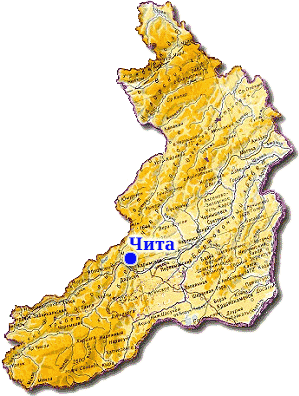 Территория  - 431,9 тыс. кв. кмНаселение на 1 января 2017г. – 1079,0 тыс. человекПлотность населения на 1 января 2017г. – 2,5 человека на кв. кмАдминистративный центр – г. ЧитаВ составе края:Агинский Бурятский округ административный центр – пгт. Агинскоегородов – 10районов – 31поселков городского типа – 41сельских населенных пунктов – 748ГЕОГРАФИЯ ПРИАРГУНСКОГО РАЙОНА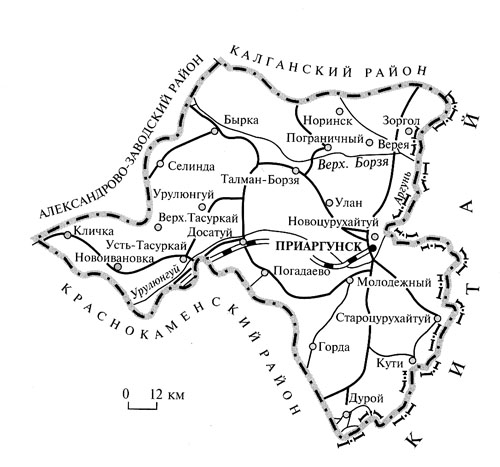      Район расположен на юго-востоке Забайкальского края, граничит с Китаем по р. Аргунь. В рельефе распространены холмисто-увалистые и мелкосопочные возвышенные равнины с высотами 500—700 м, реже низкогорья. На территории района находятся окраины Кличкинского и Аргунского хребтов. Имеются месторождения полиметаллических руд, плавикового шпата, стройматериалов, угля и др.: Восточно-Урулюнгуевское месторождение подземных вод, Гарсонуйское месторождение флюорита, Громовское месторождение марганцевых руд, Дуройское — место находок агата, халцедона и яшм, Кутинское месторождение бурого угля, Начирское проявление яшмы, Савинское № 5 полиметаллическое месторождение, Улан-Булак Урулюнгуевский — железистый минеральный источник, Хуртжитайское месторождение глин и др.Схематическая карта климатического районирования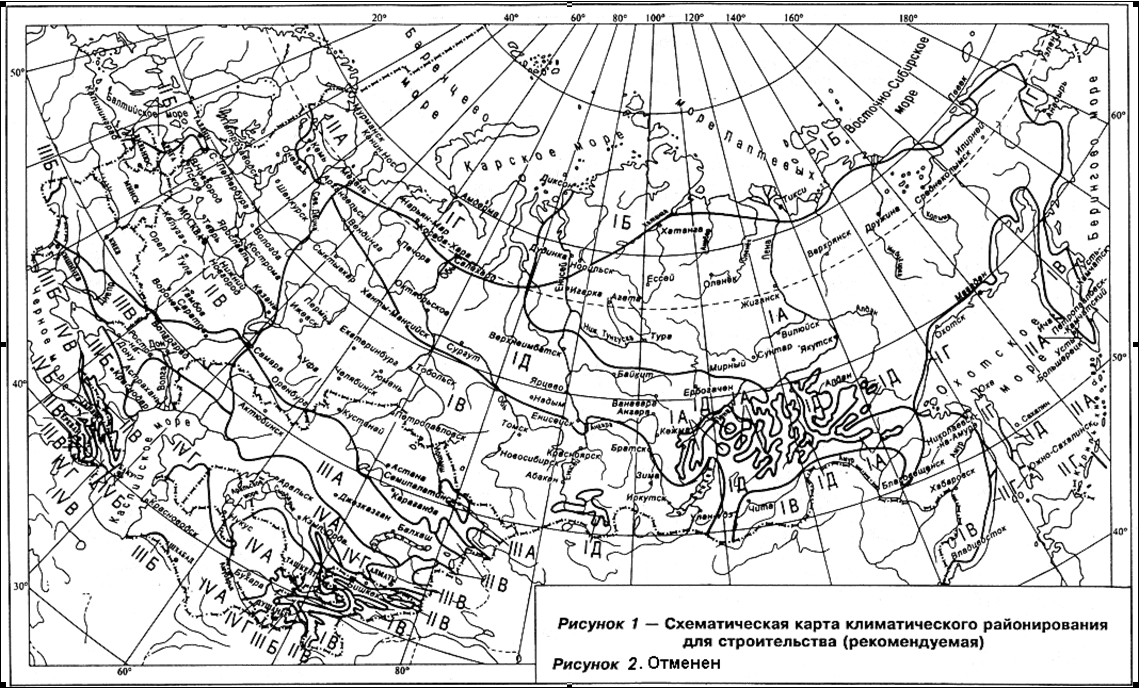      Климат резко-континентальный. Лето жаркое. Средняя температура в июле +18 ÷ +20 °С (максимальная +38 °С). Зима холодная, малоснежная. Средняя температура в январе −26 ÷ −28 °С (абс. минимум −56 °С). Осадков выпадает 300—350 мм/год. Очень сухо и ветрено весной. Продолжительность вегетационного периода 120—150 дней. На юго-востоке распространены черноземные и каштановые мучнисто-карбонатные глубокопромерзающие и аллювиально-луговые почвы. На остальной территории преимущественно горные лугово-черноземные мучнисто-карбонатные глубокопромерзающие и лугово-лесные мерзлотные почвы. Основным типом местности является степь, на более высоких отметках — горная лесостепь, в долинах рек — луга. Степи разнотравно-злаковые, пижмово-разнотравные и злаково-пижмово-кровохлебковые. Луга разнотравно-злаковые и злаково-разнотравные. Из рек наиболее значительна пограничная Аргунь с притоками Урулюнгуй, Верхняя Борзя. 2) Территория пгт. Горный включена в территорию Улетовского районаНАСЕЛЕНИЕЧисленность населения на расчетный срок следует определять на основе данных о перспективах развития поселения в системе расселения с учетом демографического прогноза естественного и механического прироста населения и маятниковых миграций.ЧИСЛЕННОСТЬ НАСЕЛЕНИЯ МУНИЦИПАЛЬНЫХ ОБРАЗОВАНИЙ  
на 1 января 2017 года (человек)ЧИСЛЕННОСТЬ НАСЕЛЕНИЯ СЕЛЬСКИХ НАСЕЛЕННЫХ ПУНКТОВМУНИЦИПАЛЬНОГО РАЙОНА «ПРИАРГУНСКИЙ РАЙОН»(человек)РАСПРЕДЕЛЕНИЕ НАСЕЛЕНИЯ ПО ВОЗРАСТНЫМ ГРУППАМ(на 1 января 2017г.; человек)ПРЕДПОЛОЖИТЕЛЬНАЯ ЧИСЛЕННОСТЬ НАСЕЛЕНИЯ ЗАБАЙКАЛЬСКОГО КРАЯ ДО 2036Г. В РЕЗУЛЬТАТЕ РАСЧЕТА ОТ БАЗЫ НА НАЧАЛО 2017 г. ПО СРЕДНЕМУ ВАРИАНТУ ПРОГНОЗА(человек)ЖИЛИЩНЫЕ УСЛОВИЯЖИЛИЩНЫЙ ФОНД(на конец года; общая площадь жилых помещений; тысяч квадратных метров) ОБЩАЯ ПЛОЩАДЬ ЖИЛЫХ ПОМЕЩЕНИЙ,
ПРИХОДЯЩАЯСЯ В СРЕДНЕМ НА ОДНОГО ЖИТЕЛЯ(на конец года; квадратных метров)ЧИСЛО СЕМЕЙ, СОСТОЯВШИХ НА УЧЕТЕ 
В КАЧЕСТВЕ НУЖДАЮЩИХСЯ В ЖИЛЫХ ПОМЕЩЕНИЯХ 1)(на конец года; единиц)1) Включая одиноких.ПЛОЩАДЬ МУНИЦИПАЛЬНОГО ЖИЛИЩНОГО ФОНДА(на конец года; общая площадь жилых помещений; тысяч квадратных метров)БЛАГОУСТРОЙСТВО ЖИЛИЩНОГО ФОНДА В 2016 ГОДУ(на конец года; в процентах)ОСНОВНЫЕ ПОКАЗАТЕЛИ БЛАГОУСТРОЙСТВА ТЕРРИТОРИЙ
ГОРОДОВ И ПОСЕЛКОВ ГОРОДСКОГО ТИПА В 2016 ГОДУЭКОНОМИКАСРЕДНЕГОДОВАЯ ЧИСЛЕННОСТЬ РАБОТНИКОВ, ЗАНЯТЫХ В ЭКОНОМИКЕ(тысяч человек)ЧИСЛЕННОСТЬ БЕЗРАБОТНЫХ, ЗАРЕГИСТРИРОВАННЫХ
В ГОСУДАРСТВЕННЫХ УЧРЕЖДЕНИЯХ СЛУЖБЫ ЗАНЯТОСТИ НАСЕЛЕНИЯ(на конец года; человек)Среднесписочная численность и среднемесячная
НОМИНАЛЬНАЯ начисленная заработная плата 
работников организациЙ в 2016 году число ЗАРЕГИСТРИРОВАННЫХ организациЙ по видам 
ЭКОНОМИЧЕСКОЙ деятельности на 1 января 2017 года(по юридическим лицам, прошедшим государственную
 регистрацию в налоговых органах)Инвестиции в основной капитал по источникам
финансирования в 2016 году 1)(тысяч рублей) ___________________ОБРАЗОВАНИЕЧИСЛЕННОСТЬ ВОСПИТАННИКОВ В ОРГАНИЗАЦИЯХ, ОСУЩЕСТВЛЯЮЩИХ ОБРАЗОВАТЕЛЬНУЮ ДЕЯТЕЛЬНОСТЬ ПО ОБРАЗОВАТЕЛЬНЫМ ПРОГРАММАМ 
ДОШКОЛЬНОГО ОБРАЗОВАНИЯ, ПРИСМОТР И УХОД ЗА ДЕТЬМИ(на конец года; человек)ОРГАНИЗАЦИИ, ОСУЩЕСТВЛЯЮЩИе ОБРАЗОВАТЕЛЬНУЮ ДЕЯТЕЛЬНОСТЬ ПО ОБРАЗОВАТЕЛЬНЫМ ПРОГРАММАМ ДОШКОЛЬНОГО ОБРАЗОВАНИЯ, ПРИСМОТР И УХОД ЗА ДЕТЬМИ на конец 2016 годаЧИСЛО ЗАРЕГИСТРИРОВАННЫХ ОРГАНИЗАЦИЙ (ЮРИДИЧЕСКИХ ЛИЦ) 
С ОСНОВНЫМ ВИДОМ ДЕЯТЕЛЬНОСТИ «ОБРАЗОВАНИЕ» 
на 1 января 2017 года 1)(единиц)ЧИСЛЕННОСТЬ ВОСПИТАННИКОВ В МУНИЦИПАЛЬНЫХ ОРГАНИЗАЦИЯХ,
ОСУЩЕСТВЛЯЮЩИХ ОБРАЗОВАТЕЛЬНУЮ ДЕЯТЕЛЬНОСТЬ ПО 
ОБРАЗОВАТЕЛЬНЫМ ПРОГРАММАМ ДОШКОЛЬНОГО ОБРАЗОВАНИЯ, 
ПРИСМОТР И УХОД ЗА ДЕТЬМИ(на конец года; человек)ЧИСЛЕННОСТЬ ОБУЧАЮЩИХСЯ  В ОРГАНИЗАЦИЯХ, ОСУЩЕСТВЛЯЮЩИХ ОБУЧЕНИЕ ПО ОБРАЗОВАТЕЛЬНЫМ ПРОГРАММАМ НАЧАЛЬНОГО, ОСНОВНОГО И СРЕДНЕГО ОБЩЕГО ОБРАЗОВАНИЯ 1) (на начало учебного года; человек)ЧИСЛЕННОСТЬ ОБУЧАЮЩИХСЯ В ГОСУДАРСТВЕННЫХ И 
МУНИЦИПАЛЬНЫХ  ОРГАНИЗАЦИЯХ, ОСУЩЕСТВЛЯЮЩИХ ОБУЧЕНИЕ ПО 
ОБРАЗОВАТЕЛЬНЫМ ПРОГРАММАМ НАЧАЛЬНОГО, ОСНОВНОГО И СРЕДНЕГО 
ОБЩЕГО ОБРАЗОВАНИЯ, ЗАНИМАВШИХСЯ ВО ВТОРУЮ И ТРЕТЬЮ СМЕНУ 1)(без вечерних (сменных) организакций; на начало учебного года)Дошкольные образовательные организации.Согласно СП 42.13330.2016 (Актуализированная редакция СНиП 2.07.01-89* «Градостроительство. Планировка и застройка городских и сельских поселений»), а также Региональным нормативам обеспеченности населения Забайкальского края дошкольными образовательными организациями, количество и вместимость (число мест) детских дошкольных учреждений устанавливается в зависимости от демографической структуры поселения, принимая расчетный уровень обеспеченности детей дошкольными учреждениями в пределах 85%, в том числе общего типа – 70%, специализированного – 3%, оздоровительного – 12%.В дошкольную организацию принимаются дети в возрасте от 1,5 до 6,5 лет.По состоянию на 1 января 2017 года численность возрастной группы от 1 года до 6 лет в Приаргунском районе составила по данным Забайкалкрайстата около 2134 чел. Таким образом, обеспечить детскими учреждениями (85% численности данной возрастной группы) необходимо около 1814 детей, а минимальная потребность в местах в дошкольных образовательных учреждениях составит 75,2 мест на 1тыс. жителей:П=Ч1-6 /Чобщ=1814/20503×0,85×1000 = 75,2 мест на 1 тыс. чел.Ч1-6 – численность детей в возрасте 1 до 6 лет в муниципальном районе «Приаргунский район»Чобщ – численность среднегодового населения в в муниципальном районе «Приаргунский район»Исходя из предположительной численности населения Забайкальского края до 2036 года минимально допустимый уровень обеспеченности дошкольными организациями следует принимать на уровне 75 мест на 1 тыс. человек населения.Учреждения общего образованияМинимальные расчётные показатели обеспечения объектами начального, основного и среднего общего образования определяются в зависимости от прогноза демографической структуры детского населения, исходя из обеспечения.Нормативные сроки освоения общеобразовательных программ по ступеням общего образования:  I ступень (начальное общее образование) – 4 года; II ступень (основное общее образование) – 5 лет; III ступень (среднее /полное/ общее образование) – 2 года.Учитывая, что I и II ступень являются обязательными вне зависимости от возраста, следует принимать 100%-ый охват детей неполным средним образованием (I-IX классы) и охват до 75% детей – средним общим образованием (X-XI классы) при обучении в одну смену.НОО =  (B1×O1 + B2×O2)/ Чобщ×1000 = (2419 × 1,00 + 537.6 × 0,75)/ 20503×1000 = 137,6;где:HОО    – норматив обеспеченности общеобразовательными организациями, учащиеся на 1 тыс. человек;B1, В2 – численность детей определенной возрастной группы;O1, О2 – коэффициент охвата целевой группы потребителей услугой. Чобщ – численность среднегодового населения в  муниципальном районе «Приаргунский район»Согласно полученным данным минимальный норматив обеспеченности общеобразовательными организациями на текущий момент не менее 137,6 мест на 1 тыс. человек.Исходя из предположительной численности населения Забайкальского края до 2036 года минимально допустимый уровень обеспеченности общеобразовательными организациями следует принимать на уровне 130 мест на 1 тыс. человек населения.КУЛЬТУРАЧИСЛО ОБЩЕДОСТУПНЫХ БИБЛИОТЕК(на конец года)БИБЛИОТЕЧНЫЙ ФОНД(на конец года; тысяч экземпляров)ЧИСЛО УЧРЕЖДЕНИЙ КУЛЬТУРНО-ДОСУГОВОГО ТИПА(на конец года)КОЛИЧЕСТВО МЕСТ В УЧРЕЖДЕНИЯХ
КУЛЬТУРНО-ДОСУГОВОГО ТИПА В СЕЛЬСКОЙ МЕСТНОСТИ(на конец года; тысяч)Показатели минимально допустимого уровня обеспеченности населения объектами культуры местного значения муниципального района установлены региональными нормами градостроительного проектирования Забайкальского края, используемые в СП 42.13330.2016 «Градостроительство. Планировка и застройка городских и сельских поселений».В административном центре муниципального района создается межпоселенческие учреждения клубного типа с целью создания условий для обеспечения поселений услугами организации досуга и создания условий для развития местного традиционного народного художественного творчества, информационно-методические центры с целью методического обеспечения учреждений клубного типа.Рекомендуется формировать единые комплексы для организации культурно-массовой и физкультурно-оздоровительной работы для использования учащимися и населением (с суммированием нормативов) в пределах пешеходной доступности не более 500 м. спортСПОРТИВНЫЕ СООРУЖЕНИЯ В 2016 ГОДУ(единиц)ЧИСЛЕННОСТЬ ЛИЦ, ЗАНИМАЮЩИХСЯ В СПОРТИВНЫХ
Секциях и ГРУППАХ(человек)Физкультурно-спортивные сооружения сети общего пользования следует, как правило, объединять со спортивными объектами образовательных школ и других учебных заведений, учреждений отдыха и культуры с возможным сокращением территорииДоступность физкультурно-спортивных сооружений городского значения не должна превышать 30 мин.Радиус обслуживания для физкультурно-спортивных центров принимается, как правило, не более 1500 м (СП 42.13330.2016 (Актуализированная редакция СНиП 2.07.01-89* «Градостроительство. Планировка и застройка городских и сельских поселений»).Максимальный уровень доступности объектов физкультуры и спорта*транспортная доступностьВ государственной программе Забайкальского края «Развитие физической культуры и спорта в Забайкальском крае» установлены следующие нормативы обеспеченности объектами физкультуры и спорта к 2020 году:– удельный вес населения, систематически занимающегося физической культурой и спортом, в общей численности населения увеличится до 40,0%.– уровень обеспеченности населения спортивными сооружениями исходя из единовременной пропускной способности спортивных сооружений составит 40,0%;– обеспеченность спортивными залами на 10 тыс. человек населения составит к 2020 году 2,5 тыс. кв. метров;– обеспеченность плавательными бассейнами на 10 тыс. чел. населения к 2020 году составит 56,5 кв. м. зеркала воды;– обеспеченность плоскостными сооружениями на 10 тыс. чел. населения к 2020 году составит 24,4 тыс. кв. метров.здравоохранениеКОЛИЧЕСТВО И МОЩНОСТЬ ОБЪЕКТОВ ЗДРАВООХРАНЕНИЯчисло ЗАРЕГИСТРИРОВАННЫХ организаций (юридическиХ лиц) 
с основным видом деятельности «здравоохранение» 
на 1 января 2017 года 1)(единиц)1) По данным Статистического регистра хозяйствующих субъектов Забайкальского края; по юридическим лицам, прошедшим государственную регистрацию в налоговых органах, основным видом деятельности которых является оказание услуг в области здравоохранения.Показатели минимально допустимого уровня обеспеченности населения объектами здравоохранения местного значения устанавливаются заданием на проектирование, определяемыми органами здравоохранения, но не менее установленных в региональных нормативах градостроительного проектирования Забайкальского края.Часть 3ПРАВИЛА И ОБЛАСТЬ ПРИМЕНЕНИЯ РАСЧЕТНЫХ ПОКАЗАТЕЛЕЙ.Действие местных нормативов градостроительного проектирования Приаргунского района распространяется на всю территорию Приаргунского района, на правоотношения, возникшие после утверждения настоящих местных нормативов градостроительного проектирования.Настоящие местные нормативы градостроительного проектирования Приаргунского района устанавливают совокупность расчетных показателей минимально допустимого уровня обеспеченности объектами местного значения муниципального района населения района и расчетных показателей максимально допустимого уровня территориальной доступности таких объектов для населения района. Перечень объектов местного значения муниципального района для целей настоящих местных нормативов Приаргунского района подготовлен на основании пункта 20 статьи 1 Градостроительного кодекса Российской Федерации, Федерального закона от 06.10.2003 № 131-ФЗ «Об общих принципах организации местного самоуправления в Российской Федерации». Расчетные показатели минимально допустимого уровня обеспеченности объектами местного значения муниципального района населения Приаргунского района, установленные местными нормативами градостроительного проектирования Приаргунского района, не могут быть ниже предельных значений расчетных показателей минимально допустимого уровня обеспеченности объектами местного значения муниципального района населения района, установленных региональными нормативами градостроительного проектирования Забайкальского края. Расчетные показатели максимально допустимого уровня территориальной доступности объектов местного значения муниципального района для населения Приаргунского района, установленные местными нормативами градостроительного проектирования Приаргунского района, не могут превышать предельные значения расчетных показателей максимально допустимого уровня территориальной доступности объектов местного значения муниципального района для населения района, установленных региональным нормативами градостроительного проектирования Забайкальского края. Расчетные показатели минимально допустимого уровня обеспеченности объектами местного значения муниципального района и расчетные показатели максимально допустимого уровня территориальной доступности таких объектов для населения муниципального района, установленные в местных нормативах Приаргунского района, применяются при подготовке схемы территориального планирования муниципального района, генеральных планов сельских поселений, правил землепользования и застройки сельских поселений, документации по планировке территории. Расчетные показатели подлежат применению разработчиком градостроительной документации, заказчиком градостроительной документации и иными заинтересованными лицами при оценке качества градостроительной документации в части установления соответствия ее решений целям повышения качества жизни населения.Расчетные показатели применяются также при осуществлении государственного контроля за соблюдением органами местного самоуправления Приаргунского района законодательства о градостроительной деятельности. В процессе подготовки схемы территориального планирования муниципального района, генеральных планов поселений, входящих в состав Приаргунского района, необходимо применять расчетные показатели уровня минимальной обеспеченности объектами местного значения муниципального района и уровня максимальной территориальной доступности таких объектов, расчетные показатели минимально допустимых площадей территорий для размещения объектов местного значения муниципального района, а также расчетные показатели уровня минимальной обеспеченности объектами, не относящимися к объектам местного значения муниципального района, и уровня максимальной территориальной доступности таких объектов. В ходе подготовки документации по планировке территории в границах муниципального района следует учитывать расчетные показатели минимально допустимых площадей территорий, необходимых для размещения объектов местного значения муниципального района, а также расчетные показатели минимально допустимого уровня обеспеченности объектами, не относящимися к объектам местного значения муниципального района, и расчетные показатели минимально допустимых площадей территорий для размещения соответствующих объектов. При планировании размещения в границах территории проекта планировки различных объектов следует оценивать обеспеченность рассматриваемой территории объектами соответствующего вида, которые расположены (или могут быть расположены) не только в границах данной территории, но также и вне ее границ в пределах максимальной территориальной доступности, установленной для соответствующих объектов. При определении местоположения планируемых к размещению объектов местного значения муниципального района в целях подготовки схемы территориального планирования муниципального района, документации по планировке территории следует учитывать наличие на территории в границах подготавливаемого проекта подобных объектов, их параметры (площадь, емкость, вместимость, уровень территориальной доступности). При отмене и (или) изменении действующих нормативных документов Российской Федерации и (или) Забайкальского края, в том числе тех, требования которых были учтены при подготовке настоящих местных нормативов градостроительного проектирования и на которые дается ссылка в настоящих местных нормативах градостроительного проектирования, следует руководствоваться нормами, вводимыми взамен отмененных.Порядок подготовки, утверждения местных нормативов градостроительного проектирования и внесения изменений в них устанавливается муниципальными правовыми актами с учетом положений Градостроительного кодекса Российской Федерации.______________ООО ТАПМ «ЧИТААРХПРОЕКТ»НОРМАТИВЫГРАДОСТРОИТЕЛЬНОГО ПРОЕКТИРОВАНИЯМУНИЦИПАЛЬНОГО РАЙОНА«ПРИАРГУНСКИЙ РАЙОН»ПРОЕКТЧИТА2018РАЗРАБОТАНЫОбществом с ограниченной ответственностью Творческие архитектурно-проектные мастерские «ЧИТААРХПРОЕКТ» (ООО ТАПМ «Читаархпроект»)672000 г.Чита, ул. Кастринская, 1а, а/я 908УТВЕРЖДЕНЫ И ВВЕДЕНЫ В ДЕЙСТВИЕРешением Совета муниципального района «Приаргунский район» от _____________ 2018 года  № ______Наименование Часть Стр.ОСНОВНАЯ ЧАСТЬ Расчетные показатели минимально допустимого уровня обеспеченности объектами регионального и местного значения и максимально допустимого уровня территориальной доступности данных объектов Часть 13МАТЕРИАЛЫ ПО ОБОСНОВАНИЮ РАСЧЕТНЫХ ПОКАЗАТЕЛЕЙЧасть 217ПРАВИЛА И ОБЛАСТЬ ПРИМЕНЕНИЯ РАСЧЕТНЫХ ПОКАЗАТЕЛЕЙЧасть 337Наименование вида ОМЗ Наименование расчетного показателя ОМЗ,единица измеренияПредельное значение расчетного показателя минимально допустимого уровня обеспеченности ОМЗ Предельное значение расчетного показателя минимально допустимого уровня обеспеченности ОМЗ Предельное значение расчетного показателя минимально допустимого уровня обеспеченности ОМЗ Предельное значение расчетного показателя минимально допустимого уровня обеспеченности ОМЗ Предельное значение расчетного показателя минимально допустимого уровня обеспеченности ОМЗ Предельное значение расчетного показателя минимально допустимого уровня обеспеченности ОМЗ Предельное значение расчетного показателя минимально допустимого уровня обеспеченности ОМЗ Предельное значение расчетного показателя минимально допустимого уровня обеспеченности ОМЗ Предельное значение расчетного показателя минимально допустимого уровня обеспеченности ОМЗ Предельное значение расчетного показателя минимально допустимого уровня обеспеченности ОМЗ Предельное значение расчетного показателя минимально допустимого уровня обеспеченности ОМЗ Предельное значение расчетного показателя минимально допустимого уровня обеспеченности ОМЗ Объекты жилищного строительства в границах городского округа, в том числе территории муниципального жилищного фонда, инвестиционные площадки в сфере развития жилищного строительства для целей комплексного освоения и коммерческого наймаОбъекты жилищного строительства в границах городского округа, в том числе территории муниципального жилищного фонда, инвестиционные площадки в сфере развития жилищного строительства для целей комплексного освоения и коммерческого наймаОбъекты жилищного строительства в границах городского округа, в том числе территории муниципального жилищного фонда, инвестиционные площадки в сфере развития жилищного строительства для целей комплексного освоения и коммерческого наймаОбъекты жилищного строительства в границах городского округа, в том числе территории муниципального жилищного фонда, инвестиционные площадки в сфере развития жилищного строительства для целей комплексного освоения и коммерческого наймаОбъекты жилищного строительства в границах городского округа, в том числе территории муниципального жилищного фонда, инвестиционные площадки в сфере развития жилищного строительства для целей комплексного освоения и коммерческого наймаОбъекты жилищного строительства в границах городского округа, в том числе территории муниципального жилищного фонда, инвестиционные площадки в сфере развития жилищного строительства для целей комплексного освоения и коммерческого наймаОбъекты жилищного строительства в границах городского округа, в том числе территории муниципального жилищного фонда, инвестиционные площадки в сфере развития жилищного строительства для целей комплексного освоения и коммерческого наймаОбъекты жилищного строительства в границах городского округа, в том числе территории муниципального жилищного фонда, инвестиционные площадки в сфере развития жилищного строительства для целей комплексного освоения и коммерческого наймаОбъекты жилищного строительства в границах городского округа, в том числе территории муниципального жилищного фонда, инвестиционные площадки в сфере развития жилищного строительства для целей комплексного освоения и коммерческого наймаОбъекты жилищного строительства в границах городского округа, в том числе территории муниципального жилищного фонда, инвестиционные площадки в сфере развития жилищного строительства для целей комплексного освоения и коммерческого наймаОбъекты жилищного строительства в границах городского округа, в том числе территории муниципального жилищного фонда, инвестиционные площадки в сфере развития жилищного строительства для целей комплексного освоения и коммерческого наймаОбъекты жилищного строительства в границах городского округа, в том числе территории муниципального жилищного фонда, инвестиционные площадки в сфере развития жилищного строительства для целей комплексного освоения и коммерческого наймаОбъекты жилищного строительства в границах городского округа, в том числе территории муниципального жилищного фонда, инвестиционные площадки в сфере развития жилищного строительства для целей комплексного освоения и коммерческого наймаОбъекты жилищного строительства в границах городского округа, в том числе территории муниципального жилищного фонда, инвестиционные площадки в сфере развития жилищного строительства для целей комплексного освоения и коммерческого наймаОбъекты жилищного строительства, в том числе инвестиционные площадкиУровень средней жилищной обеспеченности, м2 площади жилых помещений на человека*30 м230 м230 м230 м230 м230 м230 м230 м230 м230 м230 м230 м2Объекты жилищного строительства, в том числе инвестиционные площадкиТип зоныМного-этажная застройка (9 и более)Средне-этажная  застройка (4-8 этажа)Средне-этажная  застройка (4-8 этажа)Малоэтажная застройка многоквартирными домами (1-3 этажа)Малоэтажная застройка многоквартирными домами (1-3 этажа)Малоэтажная застройка многоквартирными домами (1-3 этажа)Малоэтажная застройка многоквартирными домами (1-3 этажа)Малоэтажная застройка многоквартирными домами (1-3 этажа)Застройка блокирован-ными домамиЗастройка блокирован-ными домамиЗона индивидуальной жилой застройкиЗона индивидуальной жилой застройкиОбъекты жилищного строительства, в том числе инвестиционные площадкиКоэффициент застройки0,40,40,40,40,40,40,40,40,30,30,20,2Объекты жилищного строительства, в том числе инвестиционные площадкиКоэффициент плотности застройки1,20,80,80,80,80,80,80,80,60,60,40,4*Норматив средней жилищной обеспеченности для муниципального жилищного фонда следует принимать согласно действующему законодательству*Норматив средней жилищной обеспеченности для муниципального жилищного фонда следует принимать согласно действующему законодательству*Норматив средней жилищной обеспеченности для муниципального жилищного фонда следует принимать согласно действующему законодательству*Норматив средней жилищной обеспеченности для муниципального жилищного фонда следует принимать согласно действующему законодательству*Норматив средней жилищной обеспеченности для муниципального жилищного фонда следует принимать согласно действующему законодательству*Норматив средней жилищной обеспеченности для муниципального жилищного фонда следует принимать согласно действующему законодательству*Норматив средней жилищной обеспеченности для муниципального жилищного фонда следует принимать согласно действующему законодательству*Норматив средней жилищной обеспеченности для муниципального жилищного фонда следует принимать согласно действующему законодательству*Норматив средней жилищной обеспеченности для муниципального жилищного фонда следует принимать согласно действующему законодательству*Норматив средней жилищной обеспеченности для муниципального жилищного фонда следует принимать согласно действующему законодательству*Норматив средней жилищной обеспеченности для муниципального жилищного фонда следует принимать согласно действующему законодательству*Норматив средней жилищной обеспеченности для муниципального жилищного фонда следует принимать согласно действующему законодательству*Норматив средней жилищной обеспеченности для муниципального жилищного фонда следует принимать согласно действующему законодательству*Норматив средней жилищной обеспеченности для муниципального жилищного фонда следует принимать согласно действующему законодательствуВ области образованияВ области образованияВ области образованияВ области образованияВ области образованияВ области образованияВ области образованияВ области образованияВ области образованияВ области образованияВ области образованияВ области образованияВ области образованияВ области образованияДошкольные образовательные организацииУровень обеспеченности, мест85 % охват детей в возрасте от 1 до 7 лет (75 мест на 1тыс. чел. населения)в т.ч. 100% охват детей в возрасте от 3 до 7 лет50% охват детей от 2 месяцев до 3 лет85 % охват детей в возрасте от 1 до 7 лет (75 мест на 1тыс. чел. населения)в т.ч. 100% охват детей в возрасте от 3 до 7 лет50% охват детей от 2 месяцев до 3 лет85 % охват детей в возрасте от 1 до 7 лет (75 мест на 1тыс. чел. населения)в т.ч. 100% охват детей в возрасте от 3 до 7 лет50% охват детей от 2 месяцев до 3 лет85 % охват детей в возрасте от 1 до 7 лет (75 мест на 1тыс. чел. населения)в т.ч. 100% охват детей в возрасте от 3 до 7 лет50% охват детей от 2 месяцев до 3 лет85 % охват детей в возрасте от 1 до 7 лет (75 мест на 1тыс. чел. населения)в т.ч. 100% охват детей в возрасте от 3 до 7 лет50% охват детей от 2 месяцев до 3 лет85 % охват детей в возрасте от 1 до 7 лет (75 мест на 1тыс. чел. населения)в т.ч. 100% охват детей в возрасте от 3 до 7 лет50% охват детей от 2 месяцев до 3 лет85 % охват детей в возрасте от 1 до 7 лет (75 мест на 1тыс. чел. населения)в т.ч. 100% охват детей в возрасте от 3 до 7 лет50% охват детей от 2 месяцев до 3 лет85 % охват детей в возрасте от 1 до 7 лет (75 мест на 1тыс. чел. населения)в т.ч. 100% охват детей в возрасте от 3 до 7 лет50% охват детей от 2 месяцев до 3 лет85 % охват детей в возрасте от 1 до 7 лет (75 мест на 1тыс. чел. населения)в т.ч. 100% охват детей в возрасте от 3 до 7 лет50% охват детей от 2 месяцев до 3 лет85 % охват детей в возрасте от 1 до 7 лет (75 мест на 1тыс. чел. населения)в т.ч. 100% охват детей в возрасте от 3 до 7 лет50% охват детей от 2 месяцев до 3 лет85 % охват детей в возрасте от 1 до 7 лет (75 мест на 1тыс. чел. населения)в т.ч. 100% охват детей в возрасте от 3 до 7 лет50% охват детей от 2 месяцев до 3 лет85 % охват детей в возрасте от 1 до 7 лет (75 мест на 1тыс. чел. населения)в т.ч. 100% охват детей в возрасте от 3 до 7 лет50% охват детей от 2 месяцев до 3 летДошкольные образовательные организацииРазмер земельного участка, кв. м/местона 1 место для учреждений вместимостью:на 1 место для учреждений вместимостью:на 1 место для учреждений вместимостью:на 1 место для учреждений вместимостью:на 1 место для учреждений вместимостью:на 1 место для учреждений вместимостью:на 1 место для учреждений вместимостью:на 1 место для учреждений вместимостью:на 1 место для учреждений вместимостью:на 1 место для учреждений вместимостью:на 1 место для учреждений вместимостью:на 1 место для учреждений вместимостью:Дошкольные образовательные организацииРазмер земельного участка, кв. м/местодо 100 местдо 100 местдо 100 местдо 100 местдо 100 местдо 100 местдо 100 мест4040404040Дошкольные образовательные организацииРазмер земельного участка, кв. м/местосвыше 100 местсвыше 100 местсвыше 100 местсвыше 100 местсвыше 100 местсвыше 100 местсвыше 100 мест3535353535Общеобразовательные организацииУровень обеспеченности, учащийся100% охват детей начальным и основным, 75% средним общим образованием или130 мест на 1 тыс. чел. общей численности населения 100% охват детей начальным и основным, 75% средним общим образованием или130 мест на 1 тыс. чел. общей численности населения 100% охват детей начальным и основным, 75% средним общим образованием или130 мест на 1 тыс. чел. общей численности населения 100% охват детей начальным и основным, 75% средним общим образованием или130 мест на 1 тыс. чел. общей численности населения 100% охват детей начальным и основным, 75% средним общим образованием или130 мест на 1 тыс. чел. общей численности населения 100% охват детей начальным и основным, 75% средним общим образованием или130 мест на 1 тыс. чел. общей численности населения 100% охват детей начальным и основным, 75% средним общим образованием или130 мест на 1 тыс. чел. общей численности населения 100% охват детей начальным и основным, 75% средним общим образованием или130 мест на 1 тыс. чел. общей численности населения 100% охват детей начальным и основным, 75% средним общим образованием или130 мест на 1 тыс. чел. общей численности населения 100% охват детей начальным и основным, 75% средним общим образованием или130 мест на 1 тыс. чел. общей численности населения 100% охват детей начальным и основным, 75% средним общим образованием или130 мест на 1 тыс. чел. общей численности населения 100% охват детей начальным и основным, 75% средним общим образованием или130 мест на 1 тыс. чел. общей численности населения Общеобразовательные организацииРазмер земельного участка, кв. м/учащегосяНа 1 учащегося при вместимости организации:На 1 учащегося при вместимости организации:На 1 учащегося при вместимости организации:На 1 учащегося при вместимости организации:На 1 учащегося при вместимости организации:На 1 учащегося при вместимости организации:На 1 учащегося при вместимости организации:На 1 учащегося при вместимости организации:На 1 учащегося при вместимости организации:На 1 учащегося при вместимости организации:На 1 учащегося при вместимости организации:На 1 учащегося при вместимости организации:Общеобразовательные организацииРазмер земельного участка, кв. м/учащегосядо 400до 400до 400до 400до 400до 40050 50 50 50 50 50 Общеобразовательные организацииРазмер земельного участка, кв. м/учащегосяот 400 до 500от 400 до 500от 400 до 500от 400 до 500от 400 до 500от 400 до 500606060606060Общеобразовательные организацииРазмер земельного участка, кв. м/учащегосяот 500 до 600от 500 до 600от 500 до 600от 500 до 600от 500 до 600от 500 до 600505050505050Общеобразовательные организацииРазмер земельного участка, кв. м/учащегосяот 600 до 800от 600 до 800от 600 до 800от 600 до 800от 600 до 800от 600 до 800404040404040Общеобразовательные организацииРазмер земельного участка, кв. м/учащегосяот 800 до 1100от 800 до 1100от 800 до 1100от 800 до 1100от 800 до 1100от 800 до 1100333333333333Общеобразовательные организацииРазмер земельного участка, кв. м/учащегосяот 1100 до 1500от 1100 до 1500от 1100 до 1500от 1100 до 1500от 1100 до 1500от 1100 до 1500212121212121Общеобразовательные организацииРазмер земельного участка, кв. м/учащегосяот 1500 до 2000от 1500 до 2000от 1500 до 2000от 1500 до 2000от 1500 до 2000от 1500 до 2000171717171717Общеобразовательные организацииРазмер земельного участка, кв. м/учащегосяболее 2000более 2000более 2000более 2000более 2000более 2000161616161616Межшкольный учебно-производственный комбинат и внешкольные учреждения рекомендуется предусматривать в зданиях общеобразовательных школМежшкольный учебно-производственный комбинат и внешкольные учреждения рекомендуется предусматривать в зданиях общеобразовательных школМежшкольный учебно-производственный комбинат и внешкольные учреждения рекомендуется предусматривать в зданиях общеобразовательных школМежшкольный учебно-производственный комбинат и внешкольные учреждения рекомендуется предусматривать в зданиях общеобразовательных школМежшкольный учебно-производственный комбинат и внешкольные учреждения рекомендуется предусматривать в зданиях общеобразовательных школМежшкольный учебно-производственный комбинат и внешкольные учреждения рекомендуется предусматривать в зданиях общеобразовательных школМежшкольный учебно-производственный комбинат и внешкольные учреждения рекомендуется предусматривать в зданиях общеобразовательных школМежшкольный учебно-производственный комбинат и внешкольные учреждения рекомендуется предусматривать в зданиях общеобразовательных школМежшкольный учебно-производственный комбинат и внешкольные учреждения рекомендуется предусматривать в зданиях общеобразовательных школМежшкольный учебно-производственный комбинат и внешкольные учреждения рекомендуется предусматривать в зданиях общеобразовательных школМежшкольный учебно-производственный комбинат и внешкольные учреждения рекомендуется предусматривать в зданиях общеобразовательных школМежшкольный учебно-производственный комбинат и внешкольные учреждения рекомендуется предусматривать в зданиях общеобразовательных школМежшкольный учебно-производственный комбинат и внешкольные учреждения рекомендуется предусматривать в зданиях общеобразовательных школМежшкольный учебно-производственный комбинат и внешкольные учреждения рекомендуется предусматривать в зданиях общеобразовательных школВ области здравоохраненияВ области здравоохраненияВ области здравоохраненияВ области здравоохраненияВ области здравоохраненияВ области здравоохраненияВ области здравоохраненияВ области здравоохраненияВ области здравоохраненияВ области здравоохраненияВ области здравоохраненияВ области здравоохраненияВ области здравоохраненияВ области здравоохраненияЛечебно-профилактические медицинские организации, оказывающие медицинскую помощь в амбулаторных условияхУровень обеспеченности, посещение в смену18,15 на 1 тыс. человек18,15 на 1 тыс. человек18,15 на 1 тыс. человек18,15 на 1 тыс. человек18,15 на 1 тыс. человек18,15 на 1 тыс. человек18,15 на 1 тыс. человек18,15 на 1 тыс. человек18,15 на 1 тыс. человек18,15 на 1 тыс. человек18,15 на 1 тыс. человек18,15 на 1 тыс. человекЛечебно-профилактические медицинские организации, оказывающие медицинскую помощь в амбулаторных условияхРазмер земельного участка, га0,1 га на 100 посещений в смену, но не менее 0,3 га на объект; встроенные - 0,2 га на объект0,1 га на 100 посещений в смену, но не менее 0,3 га на объект; встроенные - 0,2 га на объект0,1 га на 100 посещений в смену, но не менее 0,3 га на объект; встроенные - 0,2 га на объект0,1 га на 100 посещений в смену, но не менее 0,3 га на объект; встроенные - 0,2 га на объект0,1 га на 100 посещений в смену, но не менее 0,3 га на объект; встроенные - 0,2 га на объект0,1 га на 100 посещений в смену, но не менее 0,3 га на объект; встроенные - 0,2 га на объект0,1 га на 100 посещений в смену, но не менее 0,3 га на объект; встроенные - 0,2 га на объект0,1 га на 100 посещений в смену, но не менее 0,3 га на объект; встроенные - 0,2 га на объект0,1 га на 100 посещений в смену, но не менее 0,3 га на объект; встроенные - 0,2 га на объект0,1 га на 100 посещений в смену, но не менее 0,3 га на объект; встроенные - 0,2 га на объект0,1 га на 100 посещений в смену, но не менее 0,3 га на объект; встроенные - 0,2 га на объект0,1 га на 100 посещений в смену, но не менее 0,3 га на объект; встроенные - 0,2 га на объектЛечебно-профилактические медицинские организации, оказывающие медицинскую помощь в стационарных условияхУровень обеспеченности, койка13,47 на 1 тыс. человек, в т.ч: в больницах – 10,2; полустационар – 1,42; в домах сестринского ухода – 1,8; в хосписах – 0,0513,47 на 1 тыс. человек, в т.ч: в больницах – 10,2; полустационар – 1,42; в домах сестринского ухода – 1,8; в хосписах – 0,0513,47 на 1 тыс. человек, в т.ч: в больницах – 10,2; полустационар – 1,42; в домах сестринского ухода – 1,8; в хосписах – 0,0513,47 на 1 тыс. человек, в т.ч: в больницах – 10,2; полустационар – 1,42; в домах сестринского ухода – 1,8; в хосписах – 0,0513,47 на 1 тыс. человек, в т.ч: в больницах – 10,2; полустационар – 1,42; в домах сестринского ухода – 1,8; в хосписах – 0,0513,47 на 1 тыс. человек, в т.ч: в больницах – 10,2; полустационар – 1,42; в домах сестринского ухода – 1,8; в хосписах – 0,0513,47 на 1 тыс. человек, в т.ч: в больницах – 10,2; полустационар – 1,42; в домах сестринского ухода – 1,8; в хосписах – 0,0513,47 на 1 тыс. человек, в т.ч: в больницах – 10,2; полустационар – 1,42; в домах сестринского ухода – 1,8; в хосписах – 0,0513,47 на 1 тыс. человек, в т.ч: в больницах – 10,2; полустационар – 1,42; в домах сестринского ухода – 1,8; в хосписах – 0,0513,47 на 1 тыс. человек, в т.ч: в больницах – 10,2; полустационар – 1,42; в домах сестринского ухода – 1,8; в хосписах – 0,0513,47 на 1 тыс. человек, в т.ч: в больницах – 10,2; полустационар – 1,42; в домах сестринского ухода – 1,8; в хосписах – 0,0513,47 на 1 тыс. человек, в т.ч: в больницах – 10,2; полустационар – 1,42; в домах сестринского ухода – 1,8; в хосписах – 0,05Лечебно-профилактические медицинские организации, оказывающие медицинскую помощь в стационарных условияхРазмер земельного участка,
м2/койку в зависимости от числа коекчисло коекчисло коекдо 50до 50до 50от 50 до 100от 50 до 100от 50 до 100от 50 до 100от 100 до 200от 100 до 200от 200 до 400Лечебно-профилактические медицинские организации, оказывающие медицинскую помощь в стационарных условияхРазмер земельного участка,
м2/койку в зависимости от числа коеккратковременного лечениякратковременного лечения150150150150-100150-100150-100150-100100-80100-8080-75Лечебно-профилактические медицинские организации, оказывающие медицинскую помощь в стационарных условияхРазмер земельного участка,
м2/койку в зависимости от числа коекдолговременного лечениядолговременного лечения300300300300-200300-200300-200300-200200-140200-140140-100Лечебно-профилактические медицинские организации, оказывающие медицинскую помощь в стационарных условияхРазмер земельного участка,
м2/койку в зависимости от числа коекНа 1 койко-место для детей следует принимать норму всего стационара с коэффициентом 1,5На 1 койко-место для детей следует принимать норму всего стационара с коэффициентом 1,5На 1 койко-место для детей следует принимать норму всего стационара с коэффициентом 1,5На 1 койко-место для детей следует принимать норму всего стационара с коэффициентом 1,5На 1 койко-место для детей следует принимать норму всего стационара с коэффициентом 1,5На 1 койко-место для детей следует принимать норму всего стационара с коэффициентом 1,5На 1 койко-место для детей следует принимать норму всего стационара с коэффициентом 1,5На 1 койко-место для детей следует принимать норму всего стационара с коэффициентом 1,5На 1 койко-место для детей следует принимать норму всего стационара с коэффициентом 1,5На 1 койко-место для детей следует принимать норму всего стационара с коэффициентом 1,5На 1 койко-место для детей следует принимать норму всего стационара с коэффициентом 1,5На 1 койко-место для детей следует принимать норму всего стационара с коэффициентом 1,5Лечебно-профилактические медицинские организации, оказывающие медицинскую помощь в стационарных условияхРазмер земельного участка,
м2/койку в зависимости от числа коекЧисло коек (врачебных и акушерских) для беременных женщин и рожениц рекомендуется при условии их выделения из общего числа коек стационаров – 0,85 коек на 1 тыс. женщин фертильного возраста (от 15 до 49 лет)Число коек (врачебных и акушерских) для беременных женщин и рожениц рекомендуется при условии их выделения из общего числа коек стационаров – 0,85 коек на 1 тыс. женщин фертильного возраста (от 15 до 49 лет)Число коек (врачебных и акушерских) для беременных женщин и рожениц рекомендуется при условии их выделения из общего числа коек стационаров – 0,85 коек на 1 тыс. женщин фертильного возраста (от 15 до 49 лет)Число коек (врачебных и акушерских) для беременных женщин и рожениц рекомендуется при условии их выделения из общего числа коек стационаров – 0,85 коек на 1 тыс. женщин фертильного возраста (от 15 до 49 лет)Число коек (врачебных и акушерских) для беременных женщин и рожениц рекомендуется при условии их выделения из общего числа коек стационаров – 0,85 коек на 1 тыс. женщин фертильного возраста (от 15 до 49 лет)Число коек (врачебных и акушерских) для беременных женщин и рожениц рекомендуется при условии их выделения из общего числа коек стационаров – 0,85 коек на 1 тыс. женщин фертильного возраста (от 15 до 49 лет)Число коек (врачебных и акушерских) для беременных женщин и рожениц рекомендуется при условии их выделения из общего числа коек стационаров – 0,85 коек на 1 тыс. женщин фертильного возраста (от 15 до 49 лет)Число коек (врачебных и акушерских) для беременных женщин и рожениц рекомендуется при условии их выделения из общего числа коек стационаров – 0,85 коек на 1 тыс. женщин фертильного возраста (от 15 до 49 лет)Число коек (врачебных и акушерских) для беременных женщин и рожениц рекомендуется при условии их выделения из общего числа коек стационаров – 0,85 коек на 1 тыс. женщин фертильного возраста (от 15 до 49 лет)Число коек (врачебных и акушерских) для беременных женщин и рожениц рекомендуется при условии их выделения из общего числа коек стационаров – 0,85 коек на 1 тыс. женщин фертильного возраста (от 15 до 49 лет)Число коек (врачебных и акушерских) для беременных женщин и рожениц рекомендуется при условии их выделения из общего числа коек стационаров – 0,85 коек на 1 тыс. женщин фертильного возраста (от 15 до 49 лет)Число коек (врачебных и акушерских) для беременных женщин и рожениц рекомендуется при условии их выделения из общего числа коек стационаров – 0,85 коек на 1 тыс. женщин фертильного возраста (от 15 до 49 лет)Станция (подстанция) скорой медицинской помощиУровень обеспеченности, автомобиль1 на 10 тыс. человек1 на 10 тыс. человек1 на 10 тыс. человек1 на 10 тыс. человек1 на 10 тыс. человек1 на 10 тыс. человек1 на 10 тыс. человек1 на 10 тыс. человек1 на 10 тыс. человек1 на 10 тыс. человек1 на 10 тыс. человек1 на 10 тыс. человекСтанция (подстанция) скорой медицинской помощиРазмер земельного участка, га0,05 га на 1 автомобиль, но не менее 0,1 на 1 объект0,05 га на 1 автомобиль, но не менее 0,1 на 1 объект0,05 га на 1 автомобиль, но не менее 0,1 на 1 объект0,05 га на 1 автомобиль, но не менее 0,1 на 1 объект0,05 га на 1 автомобиль, но не менее 0,1 на 1 объект0,05 га на 1 автомобиль, но не менее 0,1 на 1 объект0,05 га на 1 автомобиль, но не менее 0,1 на 1 объект0,05 га на 1 автомобиль, но не менее 0,1 на 1 объект0,05 га на 1 автомобиль, но не менее 0,1 на 1 объект0,05 га на 1 автомобиль, но не менее 0,1 на 1 объект0,05 га на 1 автомобиль, но не менее 0,1 на 1 объект0,05 га на 1 автомобиль, но не менее 0,1 на 1 объектАптекаУровень обеспеченности, объект (м2.)1 объект на 10 тыс. жителей;50 м2  общей площади1 объект на 10 тыс. жителей;50 м2  общей площади1 объект на 10 тыс. жителей;50 м2  общей площади1 объект на 10 тыс. жителей;50 м2  общей площади1 объект на 10 тыс. жителей;50 м2  общей площади1 объект на 10 тыс. жителей;50 м2  общей площади1 объект на 10 тыс. жителей;50 м2  общей площади1 объект на 10 тыс. жителей;50 м2  общей площади1 объект на 10 тыс. жителей;50 м2  общей площади1 объект на 10 тыс. жителей;50 м2  общей площади1 объект на 10 тыс. жителей;50 м2  общей площади1 объект на 10 тыс. жителей;50 м2  общей площадиАптекаРазмер земельного участка, гаГруппа аптеки: I-II (0,3 га); III-V (0,25 га); VI-VIII (0,2 га)Группа аптеки: I-II (0,3 га); III-V (0,25 га); VI-VIII (0,2 га)Группа аптеки: I-II (0,3 га); III-V (0,25 га); VI-VIII (0,2 га)Группа аптеки: I-II (0,3 га); III-V (0,25 га); VI-VIII (0,2 га)Группа аптеки: I-II (0,3 га); III-V (0,25 га); VI-VIII (0,2 га)Группа аптеки: I-II (0,3 га); III-V (0,25 га); VI-VIII (0,2 га)Группа аптеки: I-II (0,3 га); III-V (0,25 га); VI-VIII (0,2 га)Группа аптеки: I-II (0,3 га); III-V (0,25 га); VI-VIII (0,2 га)Группа аптеки: I-II (0,3 га); III-V (0,25 га); VI-VIII (0,2 га)Группа аптеки: I-II (0,3 га); III-V (0,25 га); VI-VIII (0,2 га)Группа аптеки: I-II (0,3 га); III-V (0,25 га); VI-VIII (0,2 га)Группа аптеки: I-II (0,3 га); III-V (0,25 га); VI-VIII (0,2 га)Молочная кухня (для детей до 1 года)Уровень обеспеченности, порция в сутки на 1 ребенка4 на 1 тыс. чел. Встроенные.4 на 1 тыс. чел. Встроенные.4 на 1 тыс. чел. Встроенные.4 на 1 тыс. чел. Встроенные.4 на 1 тыс. чел. Встроенные.4 на 1 тыс. чел. Встроенные.4 на 1 тыс. чел. Встроенные.4 на 1 тыс. чел. Встроенные.4 на 1 тыс. чел. Встроенные.4 на 1 тыс. чел. Встроенные.4 на 1 тыс. чел. Встроенные.4 на 1 тыс. чел. Встроенные.Молочная кухня (для детей до 1 года)Размер земельного участка, га0,015 га на 1 тыс. порций в сутки, но не менее 0,15 га0,015 га на 1 тыс. порций в сутки, но не менее 0,15 га0,015 га на 1 тыс. порций в сутки, но не менее 0,15 га0,015 га на 1 тыс. порций в сутки, но не менее 0,15 га0,015 га на 1 тыс. порций в сутки, но не менее 0,15 га0,015 га на 1 тыс. порций в сутки, но не менее 0,15 га0,015 га на 1 тыс. порций в сутки, но не менее 0,15 га0,015 га на 1 тыс. порций в сутки, но не менее 0,15 га0,015 га на 1 тыс. порций в сутки, но не менее 0,15 га0,015 га на 1 тыс. порций в сутки, но не менее 0,15 га0,015 га на 1 тыс. порций в сутки, но не менее 0,15 га0,015 га на 1 тыс. порций в сутки, но не менее 0,15 гаРаздаточные пункты молочных кухонь (для детей до 1 года)Уровень обеспеченности, м2 общей площади на 1 ребенка0,3 на 1 тыс. чел.(встроенные)0,3 на 1 тыс. чел.(встроенные)0,3 на 1 тыс. чел.(встроенные)0,3 на 1 тыс. чел.(встроенные)0,3 на 1 тыс. чел.(встроенные)0,3 на 1 тыс. чел.(встроенные)0,3 на 1 тыс. чел.(встроенные)0,3 на 1 тыс. чел.(встроенные)0,3 на 1 тыс. чел.(встроенные)0,3 на 1 тыс. чел.(встроенные)0,3 на 1 тыс. чел.(встроенные)0,3 на 1 тыс. чел.(встроенные)Специализированные учреждения для несовершеннолетних, нуждающихся в социальной реабилитацииУровень обеспеченности, объект1 на 10 тыс. детей(возможно встроено-пристроенное)1 на 10 тыс. детей(возможно встроено-пристроенное)1 на 10 тыс. детей(возможно встроено-пристроенное)1 на 10 тыс. детей(возможно встроено-пристроенное)1 на 10 тыс. детей(возможно встроено-пристроенное)1 на 10 тыс. детей(возможно встроено-пристроенное)1 на 10 тыс. детей(возможно встроено-пристроенное)1 на 10 тыс. детей(возможно встроено-пристроенное)1 на 10 тыс. детей(возможно встроено-пристроенное)1 на 10 тыс. детей(возможно встроено-пристроенное)1 на 10 тыс. детей(возможно встроено-пристроенное)1 на 10 тыс. детей(возможно встроено-пристроенное)Реабилитационные центры для детей и подростков с ограниченными возможностямиУровень обеспеченности, объект1 на 10 тыс. детей (возможно встроено-пристроенное)При наличии менее 1 тыс. детей с ограниченными возможностями создается: 1 центр1 на 10 тыс. детей (возможно встроено-пристроенное)При наличии менее 1 тыс. детей с ограниченными возможностями создается: 1 центр1 на 10 тыс. детей (возможно встроено-пристроенное)При наличии менее 1 тыс. детей с ограниченными возможностями создается: 1 центр1 на 10 тыс. детей (возможно встроено-пристроенное)При наличии менее 1 тыс. детей с ограниченными возможностями создается: 1 центр1 на 10 тыс. детей (возможно встроено-пристроенное)При наличии менее 1 тыс. детей с ограниченными возможностями создается: 1 центр1 на 10 тыс. детей (возможно встроено-пристроенное)При наличии менее 1 тыс. детей с ограниченными возможностями создается: 1 центр1 на 10 тыс. детей (возможно встроено-пристроенное)При наличии менее 1 тыс. детей с ограниченными возможностями создается: 1 центр1 на 10 тыс. детей (возможно встроено-пристроенное)При наличии менее 1 тыс. детей с ограниченными возможностями создается: 1 центр1 на 10 тыс. детей (возможно встроено-пристроенное)При наличии менее 1 тыс. детей с ограниченными возможностями создается: 1 центр1 на 10 тыс. детей (возможно встроено-пристроенное)При наличии менее 1 тыс. детей с ограниченными возможностями создается: 1 центр1 на 10 тыс. детей (возможно встроено-пристроенное)При наличии менее 1 тыс. детей с ограниченными возможностями создается: 1 центр1 на 10 тыс. детей (возможно встроено-пристроенное)При наличии менее 1 тыс. детей с ограниченными возможностями создается: 1 центрОтделения социальной помощи на дому для граждан пенсионного возраста и инвалидовУровень обеспеченности, объект1 на 120 чел. данной категории граждан(возможно встроено-пристроенное)1 на 120 чел. данной категории граждан(возможно встроено-пристроенное)1 на 120 чел. данной категории граждан(возможно встроено-пристроенное)1 на 120 чел. данной категории граждан(возможно встроено-пристроенное)1 на 120 чел. данной категории граждан(возможно встроено-пристроенное)1 на 120 чел. данной категории граждан(возможно встроено-пристроенное)1 на 120 чел. данной категории граждан(возможно встроено-пристроенное)1 на 120 чел. данной категории граждан(возможно встроено-пристроенное)1 на 120 чел. данной категории граждан(возможно встроено-пристроенное)1 на 120 чел. данной категории граждан(возможно встроено-пристроенное)1 на 120 чел. данной категории граждан(возможно встроено-пристроенное)1 на 120 чел. данной категории граждан(возможно встроено-пристроенное)Специальные жилые дома и группы квартир для ветеранов войны и труда и одиноких престарелых, место на 1 тыс. чел. (с 60 лет)Уровень обеспеченности, мест60 мест (возможно размещение в пригородной зоне)60 мест (возможно размещение в пригородной зоне)60 мест (возможно размещение в пригородной зоне)60 мест (возможно размещение в пригородной зоне)60 мест (возможно размещение в пригородной зоне)60 мест (возможно размещение в пригородной зоне)60 мест (возможно размещение в пригородной зоне)60 мест (возможно размещение в пригородной зоне)60 мест (возможно размещение в пригородной зоне)60 мест (возможно размещение в пригородной зоне)60 мест (возможно размещение в пригородной зоне)60 мест (возможно размещение в пригородной зоне)Детские дома-интернатыУровень обеспеченности, мест3 места на 1 тыс. чел. (4-17 лет)3 места на 1 тыс. чел. (4-17 лет)3 места на 1 тыс. чел. (4-17 лет)3 места на 1 тыс. чел. (4-17 лет)3 места на 1 тыс. чел. (4-17 лет)3 места на 1 тыс. чел. (4-17 лет)3 места на 1 тыс. чел. (4-17 лет)3 места на 1 тыс. чел. (4-17 лет)3 места на 1 тыс. чел. (4-17 лет)3 места на 1 тыс. чел. (4-17 лет)3 места на 1 тыс. чел. (4-17 лет)3 места на 1 тыс. чел. (4-17 лет)Дома-интернаты для детей инвалидовУровень обеспеченности, мест2 места на 1 тыс. чел.2 места на 1 тыс. чел.2 места на 1 тыс. чел.2 места на 1 тыс. чел.2 места на 1 тыс. чел.2 места на 1 тыс. чел.2 места на 1 тыс. чел.2 места на 1 тыс. чел.2 места на 1 тыс. чел.2 места на 1 тыс. чел.2 места на 1 тыс. чел.2 места на 1 тыс. чел.Специальные жилые дома и группы квартир для ветеранов войны и труда и одиноких престарелыхУровень обеспеченности, мест60 мест на 1 тыс. чел. (с 60 лет)(возможно размещение в пригородной зоне)60 мест на 1 тыс. чел. (с 60 лет)(возможно размещение в пригородной зоне)60 мест на 1 тыс. чел. (с 60 лет)(возможно размещение в пригородной зоне)60 мест на 1 тыс. чел. (с 60 лет)(возможно размещение в пригородной зоне)60 мест на 1 тыс. чел. (с 60 лет)(возможно размещение в пригородной зоне)60 мест на 1 тыс. чел. (с 60 лет)(возможно размещение в пригородной зоне)60 мест на 1 тыс. чел. (с 60 лет)(возможно размещение в пригородной зоне)60 мест на 1 тыс. чел. (с 60 лет)(возможно размещение в пригородной зоне)60 мест на 1 тыс. чел. (с 60 лет)(возможно размещение в пригородной зоне)60 мест на 1 тыс. чел. (с 60 лет)(возможно размещение в пригородной зоне)60 мест на 1 тыс. чел. (с 60 лет)(возможно размещение в пригородной зоне)60 мест на 1 тыс. чел. (с 60 лет)(возможно размещение в пригородной зоне)Приют для детей, оставшихся без попечения родителей, объектУровень обеспеченности, объект1 на 10 тыс. детей1 на 10 тыс. детей1 на 10 тыс. детей1 на 10 тыс. детей1 на 10 тыс. детей1 на 10 тыс. детей1 на 10 тыс. детей1 на 10 тыс. детей1 на 10 тыс. детей1 на 10 тыс. детей1 на 10 тыс. детей1 на 10 тыс. детейВ области физической культуры и массового спортаВ области физической культуры и массового спортаВ области физической культуры и массового спортаВ области физической культуры и массового спортаВ области физической культуры и массового спортаВ области физической культуры и массового спортаВ области физической культуры и массового спортаВ области физической культуры и массового спортаВ области физической культуры и массового спортаВ области физической культуры и массового спортаВ области физической культуры и массового спортаВ области физической культуры и массового спортаВ области физической культуры и массового спортаВ области физической культуры и массового спортаФизкультурно-спортивные залыУровень обеспеченности,м2 площади  полаобщего пользования (60-80 м2.); специализированные (190-220 м2.)Спортивно-тренажерный зал повседневного обслуживания: 70-80 м2. площади пола на 1 тыс. чел.общего пользования (60-80 м2.); специализированные (190-220 м2.)Спортивно-тренажерный зал повседневного обслуживания: 70-80 м2. площади пола на 1 тыс. чел.общего пользования (60-80 м2.); специализированные (190-220 м2.)Спортивно-тренажерный зал повседневного обслуживания: 70-80 м2. площади пола на 1 тыс. чел.общего пользования (60-80 м2.); специализированные (190-220 м2.)Спортивно-тренажерный зал повседневного обслуживания: 70-80 м2. площади пола на 1 тыс. чел.общего пользования (60-80 м2.); специализированные (190-220 м2.)Спортивно-тренажерный зал повседневного обслуживания: 70-80 м2. площади пола на 1 тыс. чел.общего пользования (60-80 м2.); специализированные (190-220 м2.)Спортивно-тренажерный зал повседневного обслуживания: 70-80 м2. площади пола на 1 тыс. чел.общего пользования (60-80 м2.); специализированные (190-220 м2.)Спортивно-тренажерный зал повседневного обслуживания: 70-80 м2. площади пола на 1 тыс. чел.общего пользования (60-80 м2.); специализированные (190-220 м2.)Спортивно-тренажерный зал повседневного обслуживания: 70-80 м2. площади пола на 1 тыс. чел.общего пользования (60-80 м2.); специализированные (190-220 м2.)Спортивно-тренажерный зал повседневного обслуживания: 70-80 м2. площади пола на 1 тыс. чел.общего пользования (60-80 м2.); специализированные (190-220 м2.)Спортивно-тренажерный зал повседневного обслуживания: 70-80 м2. площади пола на 1 тыс. чел.общего пользования (60-80 м2.); специализированные (190-220 м2.)Спортивно-тренажерный зал повседневного обслуживания: 70-80 м2. площади пола на 1 тыс. чел.общего пользования (60-80 м2.); специализированные (190-220 м2.)Спортивно-тренажерный зал повседневного обслуживания: 70-80 м2. площади пола на 1 тыс. чел.Физкультурно-спортивные залыРазмер земельного участкага/тыс. человек0,35 0,35 0,35 0,35 0,35 0,35 0,35 0,35 0,35 0,35 0,35 0,35 Территория для физкультурно-спортивной деятельностиРазмер земельного участкага/тыс. человек0,7-0,90,7-0,90,7-0,90,7-0,90,7-0,90,7-0,90,7-0,90,7-0,90,7-0,90,7-0,90,7-0,90,7-0,9Плавательные бассейныУровень обеспеченности,м2 зеркала воды  20-25 на 1 тыс. человек20-25 на 1 тыс. человек20-25 на 1 тыс. человек20-25 на 1 тыс. человек20-25 на 1 тыс. человек20-25 на 1 тыс. человек20-25 на 1 тыс. человек20-25 на 1 тыс. человек20-25 на 1 тыс. человек20-25 на 1 тыс. человек20-25 на 1 тыс. человек20-25 на 1 тыс. человекПлавательные бассейныРазмер земельного участкага/тыс. человек0,35 0,35 0,35 0,35 0,35 0,35 0,35 0,35 0,35 0,35 0,35 0,35 Детско-юношеская спортивная школаУровень обеспеченности, м2.10 м2. площади пола на 1 тыс. чел.10 м2. площади пола на 1 тыс. чел.10 м2. площади пола на 1 тыс. чел.10 м2. площади пола на 1 тыс. чел.10 м2. площади пола на 1 тыс. чел.10 м2. площади пола на 1 тыс. чел.10 м2. площади пола на 1 тыс. чел.10 м2. площади пола на 1 тыс. чел.10 м2. площади пола на 1 тыс. чел.10 м2. площади пола на 1 тыс. чел.10 м2. площади пола на 1 тыс. чел.10 м2. площади пола на 1 тыс. чел.Детско-юношеская спортивная школаРазмер земельного участка1-1,5 га на объект1-1,5 га на объект1-1,5 га на объект1-1,5 га на объект1-1,5 га на объект1-1,5 га на объект1-1,5 га на объект1-1,5 га на объект1-1,5 га на объект1-1,5 га на объект1-1,5 га на объект1-1,5 га на объектВ области культурыВ области культурыВ области культурыВ области культурыВ области культурыВ области культурыВ области культурыВ области культурыВ области культурыВ области культурыВ области культурыВ области культурыВ области культурыВ области культурыОбъекты культурно-досугового назначения районного значенияОбъекты культурно-досугового назначения районного значенияОбъекты культурно-досугового назначения районного значенияОбъекты культурно-досугового назначения районного значенияОбъекты культурно-досугового назначения районного значенияОбъекты культурно-досугового назначения районного значенияОбъекты культурно-досугового назначения районного значенияОбъекты культурно-досугового назначения районного значенияОбъекты культурно-досугового назначения районного значенияОбъекты культурно-досугового назначения районного значенияОбъекты культурно-досугового назначения районного значенияОбъекты культурно-досугового назначения районного значенияОбъекты культурно-досугового назначения районного значенияОбъекты культурно-досугового назначения районного значенияОбщедоступные библиотекиУровень обеспеченности,объект1 на 20 тыс. человек + 1 объект для инвалидов по зрению (по заданию на проектирование)1 на 20 тыс. человек + 1 объект для инвалидов по зрению (по заданию на проектирование)1 на 20 тыс. человек + 1 объект для инвалидов по зрению (по заданию на проектирование)1 на 20 тыс. человек + 1 объект для инвалидов по зрению (по заданию на проектирование)1 на 20 тыс. человек + 1 объект для инвалидов по зрению (по заданию на проектирование)1 на 20 тыс. человек + 1 объект для инвалидов по зрению (по заданию на проектирование)1 на 20 тыс. человек + 1 объект для инвалидов по зрению (по заданию на проектирование)1 на 20 тыс. человек + 1 объект для инвалидов по зрению (по заданию на проектирование)1 на 20 тыс. человек + 1 объект для инвалидов по зрению (по заданию на проектирование)1 на 20 тыс. человек + 1 объект для инвалидов по зрению (по заданию на проектирование)1 на 20 тыс. человек + 1 объект для инвалидов по зрению (по заданию на проектирование)1 на 20 тыс. человек + 1 объект для инвалидов по зрению (по заданию на проектирование)Общедоступные библиотекиРазмер земельного участка,м2/тыс. ед. хранения323232323232323232323232Детские библиотекиУровень обеспеченности,объект1 на 10 тыс. детей в возрасте от 1,5 до 15 лет 1 на 10 тыс. детей в возрасте от 1,5 до 15 лет 1 на 10 тыс. детей в возрасте от 1,5 до 15 лет 1 на 10 тыс. детей в возрасте от 1,5 до 15 лет 1 на 10 тыс. детей в возрасте от 1,5 до 15 лет 1 на 10 тыс. детей в возрасте от 1,5 до 15 лет 1 на 10 тыс. детей в возрасте от 1,5 до 15 лет 1 на 10 тыс. детей в возрасте от 1,5 до 15 лет 1 на 10 тыс. детей в возрасте от 1,5 до 15 лет 1 на 10 тыс. детей в возрасте от 1,5 до 15 лет 1 на 10 тыс. детей в возрасте от 1,5 до 15 лет 1 на 10 тыс. детей в возрасте от 1,5 до 15 лет Детские библиотекиРазмер земельного участка,м2/тыс. ед. хранения393939393939393939393939Примечание:  12,6 тыс. ед. хранения на 1 тыс. чел.В городских массовых библиотеках  (общедоступных, детских, юношеских) нормативы обеспеченности библиотечным фондом составляют:4 тыс. ед. хранения на 1 тыс. человек.Дополнительно в центральной городской библиотеке:0,2 тыс. ед. хранения на 1 тыс. человек.Примечание:  12,6 тыс. ед. хранения на 1 тыс. чел.В городских массовых библиотеках  (общедоступных, детских, юношеских) нормативы обеспеченности библиотечным фондом составляют:4 тыс. ед. хранения на 1 тыс. человек.Дополнительно в центральной городской библиотеке:0,2 тыс. ед. хранения на 1 тыс. человек.Примечание:  12,6 тыс. ед. хранения на 1 тыс. чел.В городских массовых библиотеках  (общедоступных, детских, юношеских) нормативы обеспеченности библиотечным фондом составляют:4 тыс. ед. хранения на 1 тыс. человек.Дополнительно в центральной городской библиотеке:0,2 тыс. ед. хранения на 1 тыс. человек.Примечание:  12,6 тыс. ед. хранения на 1 тыс. чел.В городских массовых библиотеках  (общедоступных, детских, юношеских) нормативы обеспеченности библиотечным фондом составляют:4 тыс. ед. хранения на 1 тыс. человек.Дополнительно в центральной городской библиотеке:0,2 тыс. ед. хранения на 1 тыс. человек.Примечание:  12,6 тыс. ед. хранения на 1 тыс. чел.В городских массовых библиотеках  (общедоступных, детских, юношеских) нормативы обеспеченности библиотечным фондом составляют:4 тыс. ед. хранения на 1 тыс. человек.Дополнительно в центральной городской библиотеке:0,2 тыс. ед. хранения на 1 тыс. человек.Примечание:  12,6 тыс. ед. хранения на 1 тыс. чел.В городских массовых библиотеках  (общедоступных, детских, юношеских) нормативы обеспеченности библиотечным фондом составляют:4 тыс. ед. хранения на 1 тыс. человек.Дополнительно в центральной городской библиотеке:0,2 тыс. ед. хранения на 1 тыс. человек.Примечание:  12,6 тыс. ед. хранения на 1 тыс. чел.В городских массовых библиотеках  (общедоступных, детских, юношеских) нормативы обеспеченности библиотечным фондом составляют:4 тыс. ед. хранения на 1 тыс. человек.Дополнительно в центральной городской библиотеке:0,2 тыс. ед. хранения на 1 тыс. человек.Примечание:  12,6 тыс. ед. хранения на 1 тыс. чел.В городских массовых библиотеках  (общедоступных, детских, юношеских) нормативы обеспеченности библиотечным фондом составляют:4 тыс. ед. хранения на 1 тыс. человек.Дополнительно в центральной городской библиотеке:0,2 тыс. ед. хранения на 1 тыс. человек.Примечание:  12,6 тыс. ед. хранения на 1 тыс. чел.В городских массовых библиотеках  (общедоступных, детских, юношеских) нормативы обеспеченности библиотечным фондом составляют:4 тыс. ед. хранения на 1 тыс. человек.Дополнительно в центральной городской библиотеке:0,2 тыс. ед. хранения на 1 тыс. человек.Примечание:  12,6 тыс. ед. хранения на 1 тыс. чел.В городских массовых библиотеках  (общедоступных, детских, юношеских) нормативы обеспеченности библиотечным фондом составляют:4 тыс. ед. хранения на 1 тыс. человек.Дополнительно в центральной городской библиотеке:0,2 тыс. ед. хранения на 1 тыс. человек.Примечание:  12,6 тыс. ед. хранения на 1 тыс. чел.В городских массовых библиотеках  (общедоступных, детских, юношеских) нормативы обеспеченности библиотечным фондом составляют:4 тыс. ед. хранения на 1 тыс. человек.Дополнительно в центральной городской библиотеке:0,2 тыс. ед. хранения на 1 тыс. человек.Примечание:  12,6 тыс. ед. хранения на 1 тыс. чел.В городских массовых библиотеках  (общедоступных, детских, юношеских) нормативы обеспеченности библиотечным фондом составляют:4 тыс. ед. хранения на 1 тыс. человек.Дополнительно в центральной городской библиотеке:0,2 тыс. ед. хранения на 1 тыс. человек.Примечание:  12,6 тыс. ед. хранения на 1 тыс. чел.В городских массовых библиотеках  (общедоступных, детских, юношеских) нормативы обеспеченности библиотечным фондом составляют:4 тыс. ед. хранения на 1 тыс. человек.Дополнительно в центральной городской библиотеке:0,2 тыс. ед. хранения на 1 тыс. человек.Примечание:  12,6 тыс. ед. хранения на 1 тыс. чел.В городских массовых библиотеках  (общедоступных, детских, юношеских) нормативы обеспеченности библиотечным фондом составляют:4 тыс. ед. хранения на 1 тыс. человек.Дополнительно в центральной городской библиотеке:0,2 тыс. ед. хранения на 1 тыс. человек.Культурно-досуговые учрежденияУровень обеспеченности,объект/мест50-60 мест на 1 тыс.чел. –помещений для культурно-массовой работы80 мест на 1 тыс.чел. – для клубов50-60 мест на 1 тыс.чел. –помещений для культурно-массовой работы80 мест на 1 тыс.чел. – для клубов50-60 мест на 1 тыс.чел. –помещений для культурно-массовой работы80 мест на 1 тыс.чел. – для клубов50-60 мест на 1 тыс.чел. –помещений для культурно-массовой работы80 мест на 1 тыс.чел. – для клубов50-60 мест на 1 тыс.чел. –помещений для культурно-массовой работы80 мест на 1 тыс.чел. – для клубов50-60 мест на 1 тыс.чел. –помещений для культурно-массовой работы80 мест на 1 тыс.чел. – для клубов50-60 мест на 1 тыс.чел. –помещений для культурно-массовой работы80 мест на 1 тыс.чел. – для клубов50-60 мест на 1 тыс.чел. –помещений для культурно-массовой работы80 мест на 1 тыс.чел. – для клубов50-60 мест на 1 тыс.чел. –помещений для культурно-массовой работы80 мест на 1 тыс.чел. – для клубов50-60 мест на 1 тыс.чел. –помещений для культурно-массовой работы80 мест на 1 тыс.чел. – для клубов50-60 мест на 1 тыс.чел. –помещений для культурно-массовой работы80 мест на 1 тыс.чел. – для клубов50-60 мест на 1 тыс.чел. –помещений для культурно-массовой работы80 мест на 1 тыс.чел. – для клубовКультурно-досуговые учрежденияРазмер земельного участка,га/объект0,4-0,5 га0,4-0,5 га0,4-0,5 га0,4-0,5 га0,4-0,5 га0,4-0,5 га0,4-0,5 га0,4-0,5 га0,4-0,5 га0,4-0,5 га0,4-0,5 га0,4-0,5 гаМузеи, выставочные залы, картинные галереиУровень обеспеченности,объект2 местного уровня (краеведческого типа, тематический)музеи – 2 кв. м экспозиционной площади / тыс. чел.выставочные залы – 0,5 кв. м экспозиционной площади /тыс. чел.2 местного уровня (краеведческого типа, тематический)музеи – 2 кв. м экспозиционной площади / тыс. чел.выставочные залы – 0,5 кв. м экспозиционной площади /тыс. чел.2 местного уровня (краеведческого типа, тематический)музеи – 2 кв. м экспозиционной площади / тыс. чел.выставочные залы – 0,5 кв. м экспозиционной площади /тыс. чел.2 местного уровня (краеведческого типа, тематический)музеи – 2 кв. м экспозиционной площади / тыс. чел.выставочные залы – 0,5 кв. м экспозиционной площади /тыс. чел.2 местного уровня (краеведческого типа, тематический)музеи – 2 кв. м экспозиционной площади / тыс. чел.выставочные залы – 0,5 кв. м экспозиционной площади /тыс. чел.2 местного уровня (краеведческого типа, тематический)музеи – 2 кв. м экспозиционной площади / тыс. чел.выставочные залы – 0,5 кв. м экспозиционной площади /тыс. чел.2 местного уровня (краеведческого типа, тематический)музеи – 2 кв. м экспозиционной площади / тыс. чел.выставочные залы – 0,5 кв. м экспозиционной площади /тыс. чел.2 местного уровня (краеведческого типа, тематический)музеи – 2 кв. м экспозиционной площади / тыс. чел.выставочные залы – 0,5 кв. м экспозиционной площади /тыс. чел.2 местного уровня (краеведческого типа, тематический)музеи – 2 кв. м экспозиционной площади / тыс. чел.выставочные залы – 0,5 кв. м экспозиционной площади /тыс. чел.2 местного уровня (краеведческого типа, тематический)музеи – 2 кв. м экспозиционной площади / тыс. чел.выставочные залы – 0,5 кв. м экспозиционной площади /тыс. чел.2 местного уровня (краеведческого типа, тематический)музеи – 2 кв. м экспозиционной площади / тыс. чел.выставочные залы – 0,5 кв. м экспозиционной площади /тыс. чел.2 местного уровня (краеведческого типа, тематический)музеи – 2 кв. м экспозиционной площади / тыс. чел.выставочные залы – 0,5 кв. м экспозиционной площади /тыс. чел.Музеи, выставочные залы, картинные галереиРазмер земельного участка, гаЗависимость площадей экспозиции и участка:Зависимость площадей экспозиции и участка:Зависимость площадей экспозиции и участка:Зависимость площадей экспозиции и участка:Зависимость площадей экспозиции и участка:Зависимость площадей экспозиции и участка:Зависимость площадей экспозиции и участка:Зависимость площадей экспозиции и участка:Зависимость площадей экспозиции и участка:Зависимость площадей экспозиции и участка:Зависимость площадей экспозиции и участка:Зависимость площадей экспозиции и участка:Музеи, выставочные залы, картинные галереиРазмер земельного участка, гаПлощадь участка, га музей (выставочный зал)Площадь участка, га музей (выставочный зал)Площадь участка, га музей (выставочный зал)Площадь участка, га музей (выставочный зал)Экспозиционная площадь, кв. мЭкспозиционная площадь, кв. мЭкспозиционная площадь, кв. мЭкспозиционная площадь, кв. мЭкспозиционная площадь, кв. мЭкспозиционная площадь, кв. мЭкспозиционная площадь, кв. мЭкспозиционная площадь, кв. мМузеи, выставочные залы, картинные галереиРазмер земельного участка, га0,5 (0,1)0,5 (0,1)0,5 (0,1)0,5 (0,1)500500500500500500500500Музеи, выставочные залы, картинные галереиРазмер земельного участка, га0,8 (0,2)0,8 (0,2)0,8 (0,2)0,8 (0,2)10001000100010001000100010001000Музеи, выставочные залы, картинные галереиРазмер земельного участка, га1,2 (0,5)1,2 (0,5)1,2 (0,5)1,2 (0,5)15001500150015001500150015001500Музеи, выставочные залы, картинные галереиРазмер земельного участка, га1,5 (0,7)1,5 (0,7)1,5 (0,7)1,5 (0,7)20002000200020002000200020002000Музеи, выставочные залы, картинные галереиРазмер земельного участка, га1,8 (1,0)1,8 (1,0)1,8 (1,0)1,8 (1,0)25002500250025002500250025002500Музеи, выставочные залы, картинные галереиРазмер земельного участка, га2,0 (1,2)2,0 (1,2)2,0 (1,2)2,0 (1,2)30003000300030003000300030003000Музеи, выставочные залы, картинные галереиРазмер земельного участка, гаПримечание. Данные требования не распространяются на музеи, расположение которых связано с определенным местом: мемориальные музеи, археологические музеи на месте раскопок, музеи предприятий, учреждений и учебных заведений, музеи в памятниках, музеи под открытым небом, требующие больших по площади незастроенных территорий, с ландшафтом, характерным для данного регионаПримечание. Данные требования не распространяются на музеи, расположение которых связано с определенным местом: мемориальные музеи, археологические музеи на месте раскопок, музеи предприятий, учреждений и учебных заведений, музеи в памятниках, музеи под открытым небом, требующие больших по площади незастроенных территорий, с ландшафтом, характерным для данного регионаПримечание. Данные требования не распространяются на музеи, расположение которых связано с определенным местом: мемориальные музеи, археологические музеи на месте раскопок, музеи предприятий, учреждений и учебных заведений, музеи в памятниках, музеи под открытым небом, требующие больших по площади незастроенных территорий, с ландшафтом, характерным для данного регионаПримечание. Данные требования не распространяются на музеи, расположение которых связано с определенным местом: мемориальные музеи, археологические музеи на месте раскопок, музеи предприятий, учреждений и учебных заведений, музеи в памятниках, музеи под открытым небом, требующие больших по площади незастроенных территорий, с ландшафтом, характерным для данного регионаПримечание. Данные требования не распространяются на музеи, расположение которых связано с определенным местом: мемориальные музеи, археологические музеи на месте раскопок, музеи предприятий, учреждений и учебных заведений, музеи в памятниках, музеи под открытым небом, требующие больших по площади незастроенных территорий, с ландшафтом, характерным для данного регионаПримечание. Данные требования не распространяются на музеи, расположение которых связано с определенным местом: мемориальные музеи, археологические музеи на месте раскопок, музеи предприятий, учреждений и учебных заведений, музеи в памятниках, музеи под открытым небом, требующие больших по площади незастроенных территорий, с ландшафтом, характерным для данного регионаПримечание. Данные требования не распространяются на музеи, расположение которых связано с определенным местом: мемориальные музеи, археологические музеи на месте раскопок, музеи предприятий, учреждений и учебных заведений, музеи в памятниках, музеи под открытым небом, требующие больших по площади незастроенных территорий, с ландшафтом, характерным для данного регионаПримечание. Данные требования не распространяются на музеи, расположение которых связано с определенным местом: мемориальные музеи, археологические музеи на месте раскопок, музеи предприятий, учреждений и учебных заведений, музеи в памятниках, музеи под открытым небом, требующие больших по площади незастроенных территорий, с ландшафтом, характерным для данного регионаПримечание. Данные требования не распространяются на музеи, расположение которых связано с определенным местом: мемориальные музеи, археологические музеи на месте раскопок, музеи предприятий, учреждений и учебных заведений, музеи в памятниках, музеи под открытым небом, требующие больших по площади незастроенных территорий, с ландшафтом, характерным для данного регионаПримечание. Данные требования не распространяются на музеи, расположение которых связано с определенным местом: мемориальные музеи, археологические музеи на месте раскопок, музеи предприятий, учреждений и учебных заведений, музеи в памятниках, музеи под открытым небом, требующие больших по площади незастроенных территорий, с ландшафтом, характерным для данного регионаПримечание. Данные требования не распространяются на музеи, расположение которых связано с определенным местом: мемориальные музеи, археологические музеи на месте раскопок, музеи предприятий, учреждений и учебных заведений, музеи в памятниках, музеи под открытым небом, требующие больших по площади незастроенных территорий, с ландшафтом, характерным для данного регионаПримечание. Данные требования не распространяются на музеи, расположение которых связано с определенным местом: мемориальные музеи, археологические музеи на месте раскопок, музеи предприятий, учреждений и учебных заведений, музеи в памятниках, музеи под открытым небом, требующие больших по площади незастроенных территорий, с ландшафтом, характерным для данного регионаНаименование вида ОМЗ Наименование расчетного показателя ОМЗ, единица измеренияПредельное значение расчетного показателя максимально допустимого уровня территориальной доступности ОМЗ В области образования В области образования В области образования Дошкольные образовательные организацииУровень территориальной доступности для населения, м/ минутПешеходная доступность:Дошкольные образовательные организацииУровень территориальной доступности для населения, м/ минутВ городах - 300 м/5 минутВ сельских поселениях – 500 м/8 минОбщеобразовательные организацииУровень территориальной доступности для населения, м/ минутПешеходная доступность:Общеобразовательные организацииУровень территориальной доступности для населения, м/ минут300 м/5 минутдля учащихся 1-9 классов  – 400 м, для учащихся  10-11 классов – 500 м.Общеобразовательные организацииУровень территориальной доступности для населения, м/ минутТранспортная доступность:Общеобразовательные организацииУровень территориальной доступности для населения, м/ минутдля учащихся 1 ступени обучения – не более 15 минут в одну сторону,  для учащихся 2-3 ступени обучения – не более 50 минут в одну сторону.Организации дополнительного образованияУровень территориальной доступности для населения, м/ минутПешеходная доступность: 400 м/8 минутОрганизации дополнительного образованияУровень территориальной доступности для населения, м/ минутТранспортная доступность: 30 мин.В области здравоохраненияВ области здравоохраненияВ области здравоохраненияЛечебно-профилактические медицинские организации, оказывающие медицинскую помощь в амбулаторных условияхУровень территориальной доступности для населения, м/минутПешеходная доступность:Лечебно-профилактические медицинские организации, оказывающие медицинскую помощь в амбулаторных условияхУровень территориальной доступности для населения, м/минут1000 мСтанция (подстанция) скорой медицинской помощиУровень территориальной доступности для населения, м/минутВ пределах 15-минутной доступности автомобиля до пациентаАптекиУровень территориальной доступности для населения, м/минут500 метров (800 при малоэтажной застройке)Раздаточный пункт молочной кухниУровень территориальной доступности для населения, м/минут500 метровВ области культуры и досугаВ области культуры и досугаВ области культуры и досугаБиблиотекиУровень территориальной доступности для населения, минутПешеходная доступность:БиблиотекиУровень территориальной доступности для населения, минут800 метровБиблиотекиУровень территориальной доступности для населения, минутТранспортная доступность:БиблиотекиУровень территориальной доступности для населения, минут30 минутОбъекты культурно-досугового типаУровень территориальной доступности для населения, минутПешеходная доступность:Объекты культурно-досугового типаУровень территориальной доступности для населения, минут800 метровОбъекты культурно-досугового типаУровень территориальной доступности для населения, минутТранспортная доступность:Объекты культурно-досугового типаУровень территориальной доступности для населения, минут30 минутМузеиУровень территориальной доступности для населения, минутТранспортная доступность:МузеиУровень территориальной доступности для населения, минут30 минутВ области физической культуры и массового спорта В области физической культуры и массового спорта В области физической культуры и массового спорта Физкультурно-спортивные залыУровень территориальной доступности для населения, минутТранспортная доступность:Физкультурно-спортивные залыУровень территориальной доступности для населения, минут30 минутПлавательные бассейныУровень территориальной доступности для населения, минутТранспортная доступность:Плавательные бассейныУровень территориальной доступности для населения, минут60 минутПлоскостные сооруженияУровень территориальной доступности для населения, минутПешеходная доступность:Плоскостные сооруженияУровень территориальной доступности для населения, минут1500 метровПлоскостные сооруженияУровень территориальной доступности для населения, минутТранспортная доступность:Плоскостные сооруженияУровень территориальной доступности для населения, минут30 минутПлоскостные сооруженияУровень территориальной доступности для населения, минутТранспортная доступность:Плоскостные сооруженияУровень территориальной доступности для населения, минут30 минутВиды обслуживанияСостав учреждений и предприятий по уровням социально-культурно-бытового обслуживанияСостав учреждений и предприятий по уровням социально-культурно-бытового обслуживанияСостав учреждений и предприятий по уровням социально-культурно-бытового обслуживанияВиды обслуживанияПовседневного пользованияПериодического пользованияЭпизодического пользования1. Образовательные организацииДошкольные образовательные организации и общеобразовательные организацииСпециализированные детские дошкольные и школьные учреждения, учреждения начального профессионального образования, средние специальные учебные заведения, колледжи, дома детского творчества, школы: искусств, музыкальные, художественныеВысшие и средние специальные учебные заведения, центры переподготовки кадров2. Учреждения здравоохранения и социального обеспеченияФельдшерско-акушерские пункты, врачебная амбулатория, аптечный пунктУчастковая больница с поликлиникой, пункт скорой медицинской помощи, аптека Центральная больница, инфекционные больницы, роддома, поликлиники для взрослых и детей, стоматологические поликлиники, станции скорой помощи, городские аптеки, центр социальной помощи семье и детям, реабилитационные центры, молочные кухниКраевые и межрайонные многопрофильные больницы и диспансеры, клинические, реабилитационные и консультативно-диагностические центры, базовые поликлиники, дома-интернаты разного профиля3. Учреждения культуры и искусстваУчреждения клубного типа с киноустановками, филиалы библиотекКлубы по интересам, досуговые центры, библиотеки для взрослых и детей Многопрофильные центры учреждения клубного типа, кинотеатры, музейно-выставочные залы районные и городские библиотеки, залы аттракционов игровых и автоматовМузейно-выставочные центры, театры, многофункциональные культурно-зрелищные центры, концертные залы, специализированные библиотеки, видеозалы4. Физкультурно-спортивные сооруженияСтадион и спортзал, как правило, совмещенные со школьнымиСтадионы, спортзалы, бассейны Спортивные центры, открытые и закрытые спортзалы, бассейны, детские спортивные школы, теннисные кортыСпортивные комплексы открытые и закрытые, бассейны, детская спортивная школа олимпийского резерва, специализированные спортивные сооружения5. Торговля и общественное питаниеМагазины товаров повседневного спроса, пункты общественного питанияМагазины продовольственных и промышленных товаров, предприятия общественного питания Торговые центры, мелко-оптовые и розничные рынки и базы, ресторан, кафе и т.д.Торговые комплексы, оптовые и розничные рынки, ярмарки, рестораны, бары и т.д.6. Учреждения бытового и коммунального обслуживанияПриемные пункты бытового обслуживания и прачечные-химчистки, баниПредприятия бытового обслуживания, прачечные-химчистки самообслуживания, бани, пожарные депо Специализированные предприятия бытового обслуживания, пожарные депо, банно-оздоровительные учреждения, гостиницыФабрики централизованного выполнения заказов, дома быта, банно-оздоровительные комплексы, аквапарк, гостиницы класса люкс7. Административно-деловые и хозяйственные учрежденияАдминистративно-хозяйственное здание, отделения связи, опорный пункт охраны порядкаАдминистративно-хозяйственная служба, отделения связи, милиции и банков, юридические и нотариальные конторы Административно-управленческие организации, банки, конторы, офисы, отделения связи и милиции, суд, прокуратура, юридическая и нотариальные конторы, жилищно-коммунальные службыАдминистративно-хозяйственные комплексы, деловые банковские структуры, дома связи, юстиции, центральные отделения банков, отдел внутренних дел, проектные и конструкторские бюро, жилищно-коммунальные организацииТЕРРИТОРИЯ И АДМИНИСТРАТИВНО-ТЕРРИТОРИАЛЬНОЕ УСТРОЙСТВО ЗАБАЙКАЛЬСКОГО КРАЯ на 1 января 2017г.ТЕРРИТОРИЯ И АДМИНИСТРАТИВНО-ТЕРРИТОРИАЛЬНОЕ УСТРОЙСТВО ЗАБАЙКАЛЬСКОГО КРАЯ на 1 января 2017г.ТЕРРИТОРИЯ И АДМИНИСТРАТИВНО-ТЕРРИТОРИАЛЬНОЕ УСТРОЙСТВО ЗАБАЙКАЛЬСКОГО КРАЯ на 1 января 2017г.ТЕРРИТОРИЯ И АДМИНИСТРАТИВНО-ТЕРРИТОРИАЛЬНОЕ УСТРОЙСТВО ЗАБАЙКАЛЬСКОГО КРАЯ на 1 января 2017г.ТЕРРИТОРИЯ И АДМИНИСТРАТИВНО-ТЕРРИТОРИАЛЬНОЕ УСТРОЙСТВО ЗАБАЙКАЛЬСКОГО КРАЯ на 1 января 2017г.ТЕРРИТОРИЯ И АДМИНИСТРАТИВНО-ТЕРРИТОРИАЛЬНОЕ УСТРОЙСТВО ЗАБАЙКАЛЬСКОГО КРАЯ на 1 января 2017г.Площадьтерритории, кв. км 1)Административно-территориальное делениеАдминистративно-территориальное делениеАдминистративно-территориальное делениеАдминистративно-территориальное делениеПлощадьтерритории, кв. км 1)районыгородапоселки городского типасельские населенные пунктыЗабайкальский край, всего431891.6311041748Город Чита534.01-Пгт. Горный3.2 2)-1Акшинский район7434.81--15Александрово-Заводский район7132.31--27Балейский район4910.911-31Борзинский район8848.411119Газимуро-Заводский район14394.01--28Забайкальский район5253.71-110Каларский район56691.91-18Калганский район3232.61--12Карымский район8005.41-324Город Краснокаменск и 1Краснокаменский район5327.611-13Красночикойский район 28295.51--47Кыринский район16048.31--21Могочинский район25322.811526Нерчинский район5435.311133Нерчинско-Заводский район9032.01--24Оловяннинский район6086.81-430Ононский район5994.21--21Петровск-Забайкальский район9000.811322Приаргунский район5185.61-220Сретенский район 15739.511238Тунгиро-Олекминский район42859.41--5Тунгокоченский район51448.81-116Улетовский район16166.71-122Хилокский район14831.711126Чернышевский район12940.71-432Читинский район15707.51-354Шелопугинский район4364.61--25Шилкинский район 6074.111337Агинский Бурятский округ19591.73-462Агинский район6136.51-321Дульдургинский район7185.71--12Могойтуйский район6269.51-129____________________________________________________________________ 1) По данным Росреестра по Забайкальскому краю. 1) По данным Росреестра по Забайкальскому краю.Субъект РФ, 
 муниципальные районы, 
городские и сельские 
поселенияВ том числеВ том числеСубъект РФ, 
 муниципальные районы, 
городские и сельские 
поселениягородскоесельскоеЗабайкальский край734036   344947   Приаргунский район8697   11667   в том числе:городское поселение Кличкинское1414   -   пгт.Кличка1414   -   городское поселение Приаргунское7283   -   пгт.Приаргунск7283   -   сельские поселенияБыркинское-   1082   Досатуйское-   1310   Дуройское-   737   Зоргольское-   730   Молодежнинское-   1374   Новоцурухайтуйское-   2108   Погадаевское-   623   Пограничнинское-   1124   Староцурухайтуйское-   941   Урулюнгуйское-   739   Усть-Тасуркайское-   899   Численность населенияЧисленность населенияЧисленность населенияЧисленность населенияна 1.01.2014г.на 1.01.2015г.на 1.01.2016г.на 1.01.2017г.Муниципальный район «Приаргунский район»11982119151181011667  Сельские поселения11982119151181011667   Быркинское1190117811121082    с.Бырка969963913897    с.Селинда221215199185   Досатуйское1392136413351310    с.Досатуй1392136413351310   Дуройское755745759737    с.Дурой755745759737   Зоргольское733713718730    с.Зоргол733713718730   Молодежнинское1395140314051374    п.Молодежный1270128012811253    с.Кути125123124121   Новоцурухайтуйское2073206821102108    с.Новоцурухайтуй1742174217691767    с.Улан331326341341   Погадаевское627635629623    с.Погадаево535543540537    с.Горда92928986   Пограничнинское1161115811341124    п.Пограничный532532510522    п.Верея69625957    п.Норинск177187177176    с.Талман-Борзя383377388369   Староцурухайтуйское933959944941    с.Староцурухайтуй933959944941   Урулюнгуйское775768750739    с.Урулюнгуй775768750739   Усть-Тасуркайское948924914899    с.Усть-Тасуркай446447440434    с.Верхний Тасуркай237228225224    с.Новоивановка265249249241Субъект РФ, 
муниципальный район
Моложе 
трудоспо
собного 
возрастаТрудоспо-собного
возрастаСтарше 
трудоспо-собного
возрастаЗабайкальский край244870617627216486Приаргунский район4839110704455Годы Численность населения на начало годаЧисленность населения на начало годаЧисленность населения на начало годаГоды всегогородскоесельское20181073646733457340189201910668027329273338752020106005473250532754920211053848732500321348202210483507330003153502023104357973400930957020241039596735569304027202510356167371902984262026103164473889129275320271027676740672287004202810237457425682811772029101995274463827531420301016432747008269424203110130967496322634642032101000575253125747420331007184755720251464203410046987592392454592035100254476309123945320361000763767294233469Субъект РФ, 
муниципальный район20122013201420152016      Забайкальский край21855.621796.521840.622075.822357.3Приаргунский район507.4419.1420.9421.9424.7Субъект РФ, 
муниципальный район20122013201420152016Забайкальский край20.020.020.120.420.7Приаргунский район23.920.022.720.420.9Субъект РФ, 
муниципальный район20122013201420152016      Забайкальский край2444426761291142904624237Приаргунский район224202274270272Субъект РФ, 
муниципальный район20122013201420152016      Забайкальский край3312.02809.62520.42351.32306.2Приаргунский район42.255.561.457.056.6Субъект РФ, 
муниципальный районУдельный вес площади, оборудованнойУдельный вес площади, оборудованнойУдельный вес площади, оборудованнойУдельный вес площади, оборудованнойУдельный вес площади, оборудованнойУдельный вес площади, оборудованнойУдельный вес площади, оборудованнойСубъект РФ, 
муниципальный районводо-
про-
водомводоотведением
(кана-лиза-цией)отоп-
лени-
емгазом
(сжиженным)ван-
нами
(ду-
шем)горя-
чим
водо-
снаб-
жениемнаполь-
ными
элек-
тро-плита-
миСубъект РФ, 
муниципальный районводо-
про-
водомводоотведением
(кана-лиза-цией)отоп-
лени-
емгазом
(сжиженным)ван-
нами
(ду-
шем)горя-
чим
водо-
снаб-
жениемнаполь-
ными
элек-
тро-плита-
миСубъект РФ, 
муниципальный районводо-
про-
водомводоотведением
(кана-лиза-цией)отоп-
лени-
емгазом
(сжиженным)ван-
нами
(ду-
шем)горя-
чим
водо-
снаб-
жениемнаполь-
ными
элек-
тро-плита-
ми      Забайкальский край52.351.052.827.446.944.143.6Приаргунский район30.328.030.06.115.630.346.2Субъект РФ, 
муниципальный районОбщая площадь зеленых насаждений в пределах
городской
черты, гаОбщая протяженность улиц, проездов,
набережных, 
кмОбщая протяженность
освещенных 
частей улиц,
 проездов,
 набережных, 
км      Забайкальский край252383623.1982.3Приаргунский район10130.238.5Субъект РФ, 
муниципальный район20122013201420152016     Забайкальский край488.7487.0482.0475.4474.5Приаргунский район4.24.24.03.73.5Субъект РФ,
муниципальный район20122013201420152016      Забайкальский край106051016810400121309766Приаргунский район224223215290240Субъект РФ,
муниципальные районы,
городские и сельские
поселенияСреднесписочная 
численность работников, без внешних совместителей и работников 
несписочного состава, 
человекСреднемесячная 
номинальная начисленная 
заработная плата работников, 
рублейЗабайкальский край24750834821.9Приаргунский район345224485.9городские поселения:212429840.1Кличкинское13817103.5Приаргунское198630725.1сельские поселения:132815922.5Быркинское7115655.9Досатуйское20421143.1Дуройское5418832.6Зоргольское8418257.6Молодежнинское10019282.8Новоцурухайтуйское27515030.6Погадаевское7414698.0Пограничнинское10217195.4Староцурухайтуйское7822926.8Урулюнгуйское5216768.4Усть-Тасуркайское2356834.7Субъект РФ,
муниципальные районы,
городские и сельские
поселенияСубъект РФ,
муниципальные районы,
городские и сельские
поселенияВсегоИз них по видам деятельностиИз них по видам деятельностиИз них по видам деятельностиИз них по видам деятельностиИз них по видам деятельностиИз них по видам деятельностиИз них по видам деятельностиИз них по видам деятельностиСубъект РФ,
муниципальные районы,
городские и сельские
поселенияСубъект РФ,
муниципальные районы,
городские и сельские
поселенияВсегосельское хозяйство, охота и лесное хозяйствосельское хозяйство, охота и лесное хозяйствосельское хозяйство, охота и лесное хозяйстводобыча полезных ископаемыхдобыча полезных ископаемыхобрабатывающие производстваобрабатывающие производствастроительствоЗабайкальский крайЗабайкальский край159598948948943283288078071609Приаргунский районПриаргунский район17720202022553городские поселения:городские поселения:10166622332КличкинскоеКличкинское15---22---ПриаргунскоеПриаргунское86666--332сельские поселения:сельские поселения:76141414--221БыркинскоеБыркинское7333-----ДосатуйскоеДосатуйское8111-----ДуройскоеДуройское5111-----ЗоргольскоеЗоргольское4--------МолодёжнинскоеМолодёжнинское7--------НовоцурухайтуйскоеНовоцурухайтуйское13333--22-ПогадаевскоеПогадаевское5111-----ПограничнинскоеПограничнинское9222-----СтароцурухайтуйскоеСтароцурухайтуйское7111----1УрулюнгуйскоеУрулюнгуйское5--------Усть-ТасуркайскоеУсть-Тасуркайское6222-----ПродолжениеПродолжениеПродолжениеПродолжениеПродолжениеПродолжениеПродолжениеПродолжениеПродолжениеПродолжениеСубъект РФ ,
муниципальные районы,
городские и сельские
поселенияИз них по видам деятельностиИз них по видам деятельностиИз них по видам деятельностиИз них по видам деятельностиИз них по видам деятельностиИз них по видам деятельностиИз них по видам деятельностиИз них по видам деятельностиИз них по видам деятельностиИз них по видам деятельностиСубъект РФ ,
муниципальные районы,
городские и сельские
поселенияоптовая и розничная торговля; ремонт 
автотранспортных средств, мотоциклов, бытовых изделий и предметов личного пользованияоптовая и розничная торговля; ремонт 
автотранспортных средств, мотоциклов, бытовых изделий и предметов личного пользованияоптовая и розничная торговля; ремонт 
автотранспортных средств, мотоциклов, бытовых изделий и предметов личного пользованиятранс-порт и связьфинан-совая деятель-ностьфинан-совая деятель-ностьоперации с недвижимым имуществом, аренда и предоставление 
услугоперации с недвижимым имуществом, аренда и предоставление 
услуггосударственное управление и обеспечение 
военной бе-зопаснос-ти; обязательное социальное обеспечениегосударственное управление и обеспечение 
военной бе-зопаснос-ти; обязательное социальное обеспечениеЗабайкальский край36563656365610633573572460246012011201Приаргунский район232323633774040городские поселения:171717533661818Кличкинское3331----22Приаргунское141414433661616сельские поселения:6661--112222Быркинское--------22Досатуйское222-----22Дуройское--------22Зоргольское--------22Молодёжнинское1111----22Новоцурухайтуйское111---1122Погадаевское--------22Пограничнинское--------22Староцурухайтуйское111-----22Урулюнгуйское111-----22Усть-Тасуркайское--------22Субъект РФ,
муниципальные районы,
городские и сельские
поселенияИнвестиции в 
основной капитал - всегоВ том числеВ том числеВ том числеИз общего объема - 
в организа-ции муниципальной формы собственностиСубъект РФ,
муниципальные районы,
городские и сельские
поселенияИнвестиции в 
основной капитал - всегособствен-ные 
средствапривле-ченные средстваиз них 
бюджет-
ные
средстваИз общего объема - 
в организа-ции муниципальной формы собственностиЗабайкальский край818421192754567554296444103870001044679Приаргунский район71 88746 68425 2039 6035566Субъект РФ, 
муниципальный район20122013201420152016      Забайкальский край5156753854563085632256256Приаргунский район629654695744718Субъект РФ, 
муниципальные районыЧисло 
организаций,единиц В нихВ нихПриходится воспитанников на 100 мест в организациях, осуществляющих образовательную деятельность по образовательным программам дошкольного образования, присмотр и уход за детьми, человекСубъект РФ, 
муниципальные районыЧисло 
организаций,единиц воспитанников, 
человек мест,
единиц Приходится воспитанников на 100 мест в организациях, осуществляющих образовательную деятельность по образовательным программам дошкольного образования, присмотр и уход за детьми, человекЗабайкальский край6365625653050106Приаргунский район1371875495Субъект РФ,
муниципальные районы,
городские и сельские
поселенияДошкольное образованиеНачальное
общее 
образованиеОсновное общее и среднее (полное) общее образованиеНачальное и среднее 
профессиональное 
образованиеЗабайкальский край4939946069Приаргунский район134151городские поселения:4111Кличкинское11--Приаргунское3-11сельские поселения:9314-Быркинское--2-Досатуйское1-1-Дуройское1-1-Зоргольское1-1-Молодёжнинское111-Новоцурухайтуйское111-Погадаевское1-1-Пограничнинское112-Староцурухайтуйское1-1-Урулюнгуйское1-1-Усть-Тасуркайское--2-Субъект РФ, 
муниципальный район20122013201420152016     Забайкальский край5023153178558985614455694Приаргунский район629654695744718Субъект РФ, 
муниципальный район2012/132013/142014/152015/162016/17     Забайкальский край136216136574138104139089140761Приаргунский район28482731268126932488Субъект РФ, 
муниципальный районЧеловекЧеловекЧеловекЧеловек2016/17
в % от общей численности обучающихсяСубъект РФ, 
муниципальный район2013/142014/152015/162016/172016/17
в % от общей численности обучающихся     Забайкальский край2717526987287713002621.7Приаргунский район44935541028911.6Субъект РФ, 
муниципальный район20122013201420152016      Забайкальский край627626625619616Приаргунский район2121212020Субъект РФ, 
муниципальный район20122013201420152016      Забайкальский край77927687758373487276Приаргунский район196188180174171Субъект РФ, 
муниципальный район20122013201420152016     Забайкальский край594592582572570Приаргунский район1917171717Субъект РФ, 
муниципальный район20122013201420152016Забайкальский край67.066.765.764.363.3Приаргунский район3.23.13.23.13.1Субъект РФ, 
муниципальный районЧисло спор-тивных 
сооруженийИз нихИз нихИз нихИз нихСубъект РФ, 
муниципальный районЧисло спор-тивных 
сооруженийспор-тивные залыплоско-стные сооружениястади-оны 1)плава-тельные бассейны      Забайкальский край261673014281531Приаргунский район8224382-Субъект РФ, 
муниципальный район20122013201420152016      Забайкальский край218971221005223901274808286319Приаргунский район48355096618860426183Наименование объектовЕдиница измеренияПоказательСпортивные залымин30*Плавательные бассейнымин30*Плоскостные сооружения метры1500Муниципальный район
ПоликлиникаПосещений в сменуБольницакоекБольницакоекВрачебная амбулаторияобъектФАПобъектМуниципальный район
ПоликлиникаПосещений в сменуДневное пребываниеКруглосуточное пребываниеВрачебная амбулаторияобъектФАПобъектПриаргунский район2304083116Городские округа,
муниципальные районы,
городские и сельские
поселенияДеятельность больничных 
учреждений широкого профиля и
специализированныхВрачебная практикаСтоматологическая практикаВетеринарная деятельностьЗабайкальский край23416838Приаргунский  район---1городское поселение 
Приаргунское---1